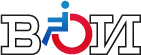 ДАЙДЖЕСТ СМИосновных тем по инвалидностис 16 по 22 марта 2019 г.Москва22 марта 2019 г.С О Д Е Р Ж А Н И Е15.03.2019, "Национальная Служба Новостей". «Терентьев: Насколько закалились паралимпийцы — станет ясно на играх в Токио»http://nsn.fm/sport/terentev-naskolko-zakalilis-paralimpiycy-stanet-yasno-na-igrakh-v-tokio.html                                          Паралимпийский чемпион Михаил Терентьев рассказал НСН, как четырехлетняя дисквалификация ПКР сказалась на уровне подготовки российских спортсменов.Членство Паралимпийского комитета России (ПКР) в Международном паралимпийском комитете (МПК) официально восстановлено 15 марта. В пресс-релизе МПК говорится, что до 31 декабря 2022 года решение будет иметь условный характер, но это не помешает российским паралимпийцам выступать на международных соревнованиях под национальным флагом. Для сохранения статуса ПКР должен, в частности выплатить МПК 250 тысяч евро в 2019 году, а в течение каждого из следующих трех лет — по 125 тысяч евро. Средства будут обеспечивать усиленное тестирование российских спортсменов. Депутат Госдумы, паралимпийский чемпион, председатель Всероссийского общества инвалидов Михаил Терентьев заявил в эфире НСН, что решение МПК — самое приемлемое.«Мы добились, что наши спортсмены могут участвовать под российским флагом в любых международных соревнованиях под эгидой международного паралимпийского комитета. Хотя решение носит условный характер, и нам говорят, что мы до сих пор не выполнили критерии, но мы и не сможем их выполнить, потому что они находятся не в зоне ответственности паралимпийского комитета. Поэтому всем спортсменам и тренерам хочется пожелать успехов в отстаивании интересов России на спортивных аренах», — сказал он.Сейчас российским паралимпийцам необходимо как можно лучше выступать на всех международных турнирах, чтобы заработать больше квот для участия в паралимпийских играх, которые пройдут в 2020 году в Токио.«Паралимпийцы из России сильны тем, что, преодолевая барьеры, они становятся сильнее. Этот барьер, который был искусственно создан Международным паралимпийским комитетом, только закалил наш командный дух. Посмотрим, как наши спортсмены будут выступать на международных соревнованиях. Этот год очень важен с точки зрения того, чтобы мы добились больше квот на участие на паралимпийских играх в Токио, — отметил Терентьев. — Сейчас важно участвовать на всех чемпионатах мира, чтобы посмотреть, в каком составе наша команда может поехать на паралимпийские игры и сравнить с тем результатами, сколько мест нам давали на играх в Рио-де-Жанейро, куда мы не поехали. После этого будет видно, как сказалась эта история на уровне подготовки нашей команды».Членство ПКР в международной организации было приостановлено в августе 2016 года после публикации доклада независимой комиссии WADA под руководством Ричарда Макларена о допинге в российском спорте.Вернуться к оглавлению20.03.2019, РИА Новости. «29 марта фестиваль "Мир равных возможностей" завершит прием заявок»https://sn.ria.ru/20190320/1551971357.html                                               29 марта заканчивает прием заявок десятый фестиваль социальных интернет-ресурсов "Мир равных возможностей". На данный момент на участие в фестивале подано около 200 заявок из России, Узбекистана, Белоруссии и Молдовы. Наиболее активные регионы по количеству заявок – Москва, Московская область, Башкортостан, Пермский край, Санкт-Петербург и Екатеринбург."Цифровые технологии все увереннее входят во все сферы нашей жизни, люди с инвалидностью не являются исключением и также активно используют интернет-ресурсы, освещая различные события в социальных сетях и блогосфере, поэтому в этом году в фестивале появились две новые номинации: "Говорить и показывать" и "Радуга жизни". Мы ожидаем творческих работ от участников фестиваля, которые вдохновят других инвалидов вести активную жизнь и общаться с помощью интернета. Мы уверены, что фестиваль "Мир равных возможностей" станет важным вкладом в интеграцию и социализацию людей с инвалидностью", – отметил председатель Всероссийского общества инвалидов, председатель оргкомитета фестиваля Михаил Терентьев.Как поясняют организаторы, для участия в фестивале приглашаются авторы, создатели сайтов, интернет-ресурсов, публикующих материалы на русском языке, направленные на решение различных вопросов в сфере интеграции инвалидов в общество. Заявки могут подать как физические, так и юридические лица. Регистрация работ осуществляется на бесплатной основе. Место жительства, юридический адрес и гражданство заявителей, а также доменная зона, в которой зарегистрирован сайт (интернет-ресурс), значения не имеют.Подать заявку на участие в фестивале можно на официальном сайте. По результатам экспертной оценки работ участников 5 июня 2019 года в Москве состоится торжественное награждение победителей и лауреатов фестиваля ценными призами.Вернуться к оглавлению16.03.2019, «Аргументы и Факты». «Хождение по мукам. Когда станет легче оформлять инвалидность?»http://www.aif.ru/society/healthcare/hozhdenie_po_mukam_kogda_stanet_legche_oformlyat_invalidnost                                         Тяжелобольным людям обещают ещё больше упростить оформление инвалидности и переосвидетельствование.С 17 февраля 2019 года начали действовать штрафы для чиновников, которые не вовремя или с ошибками заполняют данные в Федеральном реестре инвалидов. Они составляют от 10 до 30 тыс. рублей.Минздрав и Минтруд готовят ряд документов, чтобы облегчить процедуру прохождения медико-социальной экспертизы (МСЭ).По данным Росстата, в 2018 году в России было зарегистрировано 12,1 млн инвалидов, в том числе 651 тыс. детей-инвалидов. То, с чем многим из них пришлось столкнуться при оформлении бессчётного количества справок, иначе как хождением по мукам не назовёшь. Ведь больному человеку надо сначала обойти десяток врачей в своей поликлинике (а полный набор узких специалистов есть не везде, и принимают они в разные дни и часы), а потом ехать на комиссию, чаще всего в областной центр. Там провести несколько часов под дверями кабинетов. И даже если нужную справку выдадут, то через год-два надо начинать всё сначала — первую группу инвалидности необходимо подтверждать через два года, а вторую и третью ежегодно. «Чтобы процедура освидетельствования стала более комфортной для граждан, организована передача направительных документов из медорганизаций в бюро МСЭ без участия гражданина», — сообщил министр труда и соцзащиты Максим Топилин. Глава ведомства пообещал, что через 1–2 года все документы будут передаваться в электронном виде.Список заболеваний для установления бессрочной инвалидности конкретизировали. Раньше часть диагнозов была отдана на усмотрение специалистов МСЭ, чем и пользовались недобросовестные чиновники: за взятки выдавали документы об инвалидности здоровым людям. Ведь это даёт право на получение бесплатных лекарств, пенсию по инвалидности, льготы на «коммуналку», проезд в транспорте. Последний громкий скандал произошёл в Дагестане. Руководитель дагестанской МСЭ стал фигурантом уголовного дела за получение взятки крупного размера. Инвалидами там незаконно признали 300 человек. Проверка показала, что справки об инвалидности чиновники выписывали и сами себе.Сейчас Минтруд совместно с Минздравом разрабатывает перечень медобследований для каждого конкретного заболевания. Он поможет избежать ошибок. Ведь любая неточность приводит к тому, что человеку приходится проходить обследования сначала. Чтобы чиновники вели себя более ответственно, с 17 февраля 2019 года вступил в силу закон, устанавливающий штрафы до 30 тыс. рублей для тех из них, кто не будет вовремя вносить сведения в Федеральный реестр инвалидов.Работа региональных бюро МСЭ вызывает больше всего жалоб пациентов. Специалисты отмечают, что отчасти решить проблему можно, создавая отделения МСЭ прямо в больницах или поликлиниках. Летом такое отделение планируют открыть в НМИЦ детской гематологии, онкологии и иммунологии им. Рогачёва.Мнение экспертаПредседатель Всероссийского общества инвалидов Михаил Терентьев:— Сегодня наиболее остро стоит вопрос нехватки узких врачей в регионах, приходится долго ждать записи. Во многих регионах инвалиды вынуждены добираться до МСЭ общественным транспортом, который зачастую для них не приспособлен, аналогичная недоступность наблюдается и с помещениями МСЭ. К сожалению, до сих пор мы регулярно получаем жалобы на необоснованное понижение группы инвалидности или её снятие, а также на неграмотное оформление документов на МСЭ. Наше Общество инвалидов неоднократно выступало с инициативой создания независимой системы обжалования решений, принятых бюро МСЭ. Необходимо освободить федеральные учреждения МСЭ от несвойственных им функций. В первую очередь речь идёт о подборе технических средств реабилитации (ТСР) для инвалидов. Они должны подбираться специалистами.Вернуться к оглавлению20.03.2019, Recycle (Москва). «Капсулы из мусора: как в Ижевске делают бахилы из переработанного пластика»https://recyclemag.ru/article/kapsuli-musora-izhevske-delayut-bahili-pererabotannogo-plastika                                                 Ижевские бахилы и капсулы для них распространяются не только по регионам России, но и в страны СНГ – Казахстан, Киргизию, Беларусь. Город, основанный как завод и считающийся не экологичным, является одним из лидеров по сбору пластика и вторичной переработке сырья.От 20-ти до 220-тиПроизводство из полиэтилена низкого давления в Ижевске - столице Удмуртии - наладили еще в 2010 году. Менее чем за 10 лет работы объемы сильно выросли.- Первые станки мы привезли из Китая сами, - рассказывает руководитель ООО «Локомотив» Сергей Лосин. – В то время бахилы только появились на рынке, ценообразование не было обрушено, конкуренция не была такой повсеместной, как сейчас. Также мы посчитали, что бахилы – это неплохой расходник. Самое главное сырье – полиэтиленовые гранулы – имелось под боком.По словам Лосина, с 2010 года количество выпускаемой продукции – медицинских бахил - увеличилось более чем в 100 раз. Это связано с тем, что поначалу работа велась только на одном станке, а сейчас их уже 15. И количество сотрудников от 20 человек увеличилось до 220.  Отличие данного предприятия от многих других в том, что из 220 сотрудников более 160 – это люди с ограниченными возможностями. А учредителем ООО «Локомотив» является Всероссийское общество инвалидов Удмуртской Республики.На Российском инвестиционном форуме в Сочи предприятие признано «Лучшим социальным проектом» за 2018 год по трудоустройству людей с инвалидностью.- На рынке труда мы уже являемся экспертами в области занятости людей с ограниченными возможностями, - рассказывает руководитель ООО «Локомотив» и заместитель председателя Всероссийского общества инвалидов УР Сергей Лосин. – Как и с переработкой мусора, в стране пока нет отлаженной системы для трудоустройства людей с ограниченными возможностями. Поэтому к нам нередко обращаются с вопросами, ведь за годы работы в нашей организации уже сложилась своя методика. Пластик пластику розньА два с лишним года назад предприятие занялось и переработкой.- До того времени о переработке и не думали, - рассказывает Сергей Александрович. – Мы просто брали первичные гранулы и делали из них различные виды продукции: бахилы, медицинские маски, полиэтиленовые перчатки, дождевики и многое другое. А потом открыли для себя ПЭТ. Решили, что закупать капсулы для бахил больше не будем, а сами начнем их производить. Но делать их общепринятым способом очень дорого, к тому же конкуренция высокая. Капсулы решили производить из ПЭТ, ведь он валяется у нас под ногами. Наладили сбор, купили экструдер, начали делать пленку, формовать ее. И получились капсулы.На самом деле процесс изготовления капсул оказался не таким простым и быстрым. У «Локомотива» на это ушло полгода и около 5 миллионов рублей – на пуско-наладочные работы.- Было очень сложно сделать замочек, который застегивает одну половинку капсулы с другой, - продолжает Сергей Лосин. – Но мы подсчитали и выяснили, что такие капсулы гораздо дешевле существующих аналогов.Почему? Термопластавтомат плавит сырье и затрачивает при этом очень много электроэнергии. А мы просто нагреваем, и ПЭТ принимает форму пресса. При этом энергии тратится не больше, чем при глажке утюгом.Кроме этого отличается себестоимость сырья. Так, полипропиленовая крошка стоит 115 рублей за килограмм – и то это оптом, по хорошей цене. А наше сырье, учитывая сбор, мытье, сушку и переработку – примерно 60 рублей, то есть в 2 раза дешевле. А качество не уступает. Если говорить про капсулы, то капсулы из ПЭТ даже лучше, чем из полипропилена, так как у них стенки тверже получаются.   Но есть еще одна проблема, которая, возможно, останавливает предпринимателей выбрать данный вид производства: сотрудников на термопластавтомат найти довольно легко, их много. А на экструдер по переработке ПЭТ – по пальцам пересчитать, их во всей России всего 5-6 человек, все на вес золота.- Наш экструдерщик с техническим образованием, но работать на экструдере он учился с нуля: в интернете, изучал западные источники,-  рассказывает Сергей Александрович. - И сейчас можно говорить, что мы научились производить из мусора прекрасный ПЭТ – листы толщиной от 0,2 мм до 1,5 мм. Этому листу можно придать любую форму, узоры. Он твердый и износостойкий. Уже даже более бюджетные варианты пластиковых окон (на дачу, например) делают из таких листов.А если  сравнивать ПЭТ и поликарбонат, ПЭТ уступает только в термостойкости. Теплицы из него не подойдут для жарких регионов, они могут начать плавиться. Для Москвы или для Удмуртии, например, где температура воздуха практически не поднимается выше 30 градусов, теплица из ПЭТ не проиграет поликарбонату, а стоить будет как минимум в 2 раза дешевле.Полторашка - за 1 рубльВ дальнейшем предприятие планирует только увеличивать объемы производства, но сейчас их останавливает нехватка сырья. Решение проблемы уже придумали.- Мы начали организовывать пункты сбора бутылок. В СССР, я еще помню, повсюду были пункты приема. И считалось нормой сдавать стеклянные или пластиковые бутылки. И мусора на улицах тогда было меньше. Если правильно организовать такие пункты приема – за деньги, не просто так, то все должно получиться. Просто так даже я бы не сортировал мусор – и не из-за лени, а нехватки времени -  проще все сложить в один пакет и выбросить в один контейнер. А если за бутылки будут давать какие-то деньги, почему бы их не сдать? Мы будем принимать 1,5-литровую бутылку за 1 рубль. Таким образом, люди, у которых накапливаются пластиковые бутылки, могут сделать не просто сознательный поступок, но и получить за них какие-то деньги и купить, например, буханку хлеба.На днях мы открыли первый пункт приема в Ижевске, для этого подписали контракт с регоператором, в Удмуртии это – «Спецавтотранс». Как только дело пойдет – мы готовы открыть такие же пункты по всей республике.Не по объему, а по массеКстати, помочь «Локомотиву» добывать пластиковые бутылки может совместный проект Общественной палаты УР и общественной организации потребителей услуг ЖКХ «Объединение советов домов Удмуртской Республики». Пока он только экспериментальный и начнет работу этой весной. Организаторы выбрали 10 ижевских многоквартирных домов, жителей которых попросят сортировать мусор и складывать его в отдельные контейнеры. Стоимость за вывоз мусора будет рассчитываться не по объему, а по массе. И не по нормативу, а по факту. Что немаловажно, сортировка поможет использовать часть отходов вторично.- Этот проект – пока только эксперимент. Мы еще не можем с уверенностью сказать, что такой способ вывоза мусора будет дешевле – это предстоит проверить, - рассказывает председатель общественной организации потребителей услуг ЖКХ «Объединение советов домов Удмуртской Республики» Александр Евсеев. – Но если говорить о пластиковых бутылках, согласитесь, что по объему они больше, нежели по массе.Вернуться к оглавлению18.03.2019, электронная газета «Бизнес Online» (Республика Татарстан). «Депутаты Госсовета РТ потребовали вернуть инвалидам право без ограничений ставить авто на муниципальных парковках»https://www.business-gazeta.ru/news/417297                                           Депутат Госсовета РТ, председатель татарской республиканской организации всероссийского общества инвалидов «Общество инвалидов РТ» Рифат Ганибаев сегодня в ходе сессии парламента потребовал вернуть инвалидам право бесплатно и без ограничений ставить автомобили на муниципальных парковках.«С марта 2015 года действовало постановление исполнительного комитета Казани об утверждении административного регламента предоставления муниципальной услуги по внесению в реестр Казани парковочных разрешений для инвалидов. Им предоставлялась льгота бесплатной парковки на всех муниципальных парковках. И не только на тех местах, которые обозначены местами для парковки инвалидов, но и на любом другом», — напомнил Ганибаев.Однако, согласно постановлению исполкома Казани от 15 октября 2018 года, этот порядок был упразднен. «Отменено ведение реестра парковочных разрешений для инвалидов, и исключена муниципальная услуга по внесению их в этот реестр», — говорит депутат.Сейчас бесплатная парковка автомобилей инвалидов возможна на платных парковках Казани только на отведенных местах, обозначенных специальным дорожным знаком.«Учитывая, что количество парковочных мест для инвалидов на парковках ограничено и часто занято автомобилистами, которые не являются инвалидами, автомобилисты-инвалиды вынуждены парковать свои машины на других местах и вносить плату. В противном случае — оплачивать штраф. В последнее время участились случаи предъявления инвалидам и родителям, перевозящим детей-инвалидов, таких штрафов», — говорит Ганибаев.Он попросил вернуть инвалидам право бесплатно и без ограничений ставить автомобили на муниципальных парковках. Вице-спикер Госсовета РТ Юрий Камалтынов отметил, что вопрос правильный.«Мы отправим стенограмму в казанскую мэрию и Казгордуму для рассмотрения. Думаю, коллеги должны нас услышать и поддержать», — заявил он.Вернуться к оглавлению19.03.2019, ИА "Грозный-информ". «В Грозном состоялось общественное обсуждение нацпроекта «Безопасные и качественные автомобильные дороги»»http://www.grozny-inform.ru/main.mhtml?Part=9&PubID=106848                                                В министерстве автомобильных дорог Чеченской Республики состоялось общественное обсуждение региональных проектов «Дорожная сеть» и «Общесистемные меры развития дорожного хозяйства» нацпроекта «Безопасные и качественные автомобильные дороги».Заместитель министра автомобильных дорог ЧР, руководитель проекта «Дорожная сеть» М.М. Исабаев выступил с подробной информацией о проектах. Он отметил важность участия Чечни в нацпроекте и значимость  реализации данных проектов для региона.Как сообщает пресс-служба Минавтодора ЧР, в наглядной презентации проектов участникам обсуждения были представлены целевые показатели, которые должны быть достигнуты за 2019-2024 годы. Отдельно М. М. Исабаев остановился на объектах, которые вошли в программу 2019 года.После выступления замминистра автомобильных дорог прозвучал ряд вопросов, в основном, которые касались улиц Грозненской городской агломерации. На все вопросы были даны компетентные ответы.Председатель ЧРО Всероссийского общества инвалидов Рабу Аздаева, участвовавшая в обсуждении, заявила  о необходимости учитывать специфику передвижения инвалидов при формировании пешеходных переходов на городских улицах, т.к. люди с ограниченными возможностями постоянно сталкиваются с определенными проблемами при передвижении на улицах городов. Представители мэрий Грозного и Аргуна согласились с Р. Аздаевой и обещали учесть  озвученные пожелания при проведении дорожных работ в городской черте.Председатель Чеченского регионального отделения профсоюза работников автотранспорта и дорожного хозяйства, координатор проекта ОНФ «Карта убитых дорог» в ЧР» Магомед Хаджимурадов в своем выступлении  подчеркнул, что для успешной реализации нацпроекта необходимо тесное взаимодействие органов власти с общественными организациями и жителями республики.В обсуждениях приняли участие: представители Министерства автомобильных дорог ЧР,  мэрий г. Грозного и г. Аргуна, Чеченского регионального отделения профсоюза работников автотранспорта и дорожного хозяйства, регионального отделения ОНФ по ЧР, Всероссийского общества инвалидов и жители г. Грозного.Вернуться к оглавлению19.03.2019, газета "Волжская правда" (Республика Марий Эл). «Марий Эл готовится к проведению Всероссийской летней Спартакиады инвалидов»http://www.vpgazeta.ru/article/96175                                              С 12 по 21 июля в Марий Эл состоятся финальные соревнования III Всероссийской летней Спартакиады инвалидов, которая пройдет под девизом: «Стремись вперед, стирая грани!».Согласно предварительным заявкам на сегодняшний день уже предполагается участие представителей 71 субъекта Российской Федерации в количестве 3269 человек и 350 судей, в том числе 2458 спортсменов, из них 145 инвалидов-колясочников, 478 тренеров, сопровождающих лиц и руководителей.В соревнованиях Спартакиады примут участие сборные команды субъектов страны, в составе которых юноши и девушки в возрасте от 14 до 18 лет включительно. Финальные состязания пройдут по пяти видам спорта на четырех спортивных объектах - стадион «Дружба», Дворец водных видов спорта, физкультурно-оздоровительный комплекс «Спартак» и стадион «Олимп» пос.Медведево.О подготовке к масштабному мероприятию речь шла на заседании правительства республики, которое провел Александр Евстифеев.Было отмечено, что по поручению Главы Марий Эл на основании акта осмотра спортивных сооружений на предмет доступности для инвалидов и других маломобильных групп совместно с Министерством социального развития и региональной общероссийской общественной организации «Всероссийское общество инвалидов» составлена «дорожная карта» по дальнейшей адаптации сооружений для доступности инвалидов с указанием сроков мероприятий, сроков исполнения и объемов финансирования.О выполняемых мероприятиях рассказал Первый заместитель Председателя Правительства Марий Эл Михаил Васютин. Он отметил, что министерством культуры, печати и по делам национальностей республики подготовлен проект сценария церемонии торжественного открытия и закрытия финальных соревнований III Всероссийской летней Спартакиады инвалидов. Предварительное место проведения церемонии открытия и закрытия соревнований – Ледовый дворец «Марий Эл». Также подготовлены предложения для включения в культурную программу участников в свободное от тренировок и соревнований время, составлены варианты маршрутов экскурсионной программы.Совместно с Управлением Роспотребнадзора по Марий Эл и министерством социального развития республики проведено инспектирование пунктов проживания и питания участников Спартакиады в части обеспечения доступности для инвалидов и других маломобильных групп населения. В результате предварительно составлен основной и резервный перечни мест размещения и пунктов питания.Проработаны вопросы медицинского обслуживания участников Спартакиады, продолжается набор волонтеров, задействованных для качественной организации соревнований. На сегодняшний день зарегистрировалось 360 добровольцев.Сформирована рабочая группа по транспортной логистике на период подготовки и проведения Спартакиады.С учетом логистических перемещений внутри г. Йошкар-Олы, связанных с транспортировкой участников до мест проведения соревнований, проживаний и мест экскурсионно-культурной программы, проработаны маршруты пешего и автотранспортного движения.«Заблаговременно необходимо проработать все вопросы, которые относятся к функционалу Росгвардии и МВД, совместно с ними. Далее – парковочные места для прибывающих граждан. Может, где-то за городом организовать, как это делали в городах, где проходил чемпионат по футболу. Собрать нужно сервисный бизнес, и с ними выстроить работу, со СМИ проработать все. Они должны понимать, на каких площадках, и в какие часы должны присутствовать. Все вопросы безопасности - технической, пожарной должны быть проработаны. Главам районов быть готовыми к тому, что к вам будут направлены гости на экскурсии. Помните, что три с половиной тысячи человек уже заявились. Подключайтесь к работе, принимайте, рассказывайте, заранее в порядок приводите свои территории для встречи гостей. Мэрии столицы республики - провести фасадный ремонт городских зданий, ямочный ремонт дорог и тротуаров. Медицинские работники должны быть готовы к оказанию любого вида помощи», - озвучил ряд поручений Глава Марий Эл Александр Евстифеев.Обсуждение дальнейших вопросов пройдет на очередном заседании организационного комитета в Правительстве Республики Марий Эл в ближайшее время.Вернуться к оглавлению19.03.2019, ИА Тюменская линия. «Андрей Чистяков: пешеходные переходы оценивают представители ВОИ»https://t-l.ru/260730.html                                            Тюменская областная организация всероссийского общества инвалидов принимает деятельное участие в оценке и обустройстве пешеходных переходов. Об этом сообщил заместитель начальника главного управления строительства Тюменской области Андрей Чистяков на пресс-конференции в совместном пресс-центре информационных агентств "Интерфакс-Урал" и "Тюменская линия".По словам Андрея Чистякова, они регулярно проводят совместно со специалистами управления обследования переходов и пишут свои замечания по поводу их доступности. "И мы стараемся все их замечания учесть и оперативно устранить", - отметил он.Андрей Чистяков напомнил, что в области есть целая программа по оборудованию пешеходных переходов, по их строительству, по развитию в целом пешеходного движения. На новых объектах в обязательном порядке предусматривается все, что необходимо для маломобильных групп граждан."Мы очень долго выбирали технологию, которая бы обеспечивала максимальный комфорт и для мам с колясками, и для людей с ограниченными возможностями здоровья. Что наиболее удобно - пандус, лифт или подъемник. Сейчас мы придерживаемся такой концепции: если это возможно с точки зрения размещения входных групп, то мы будем делать удобные пандусы с минимальным углом наклона. Если такой возможности нет, то будем предусматривать лифты или в крайнем случае подъемники", - сообщил он.Сейчас, по данным главного управления строительства Тюменской области, разрабатывается проектная документация на восемь пешеходных переходов.Вернуться к оглавлению19.03.2019, ИА "Колыма-информ" (Магаданская область). «Крестный ход - от Магадана до Киева»http://www.kolyma.ru/index.php?newsid=80589                                                Региональное отделение общественной организации Всероссийского общества инвалидов готовится провести третье автомобильное шествие.Всероссийское общество инвалидов создано более 30 лет назад и сегодня в его состав входит более 1,5 млн человек. На территории субъектов Российской Федерации действует 83 региональных организации. Одной из них является Магаданское отделение ВОИ.В первой декаде апреля на Крестопоклонной неделе Великого поста члены организации планирует начать третий Крестный ход на автомобилях. Начав путь от самых восточных окраин страны, пройти через Москву, Могилёв, Минск, Брест и окончить путь в Киеве в день празднования Крещения Руси 28 июля 2019 года. Главной святыней автомобильного шествия станет специально изготавливаемая для этого копия Небоявленного Животворящего Креста Господня, которую планируется доставить из Екатеринбурга во Владивосток и затем в дальнейшем шествии его пронесут по всему Отечеству с востока на запад. По окончании святыню доставят в монастырь Животворящего Креста. Это уже третий Крестный ход, организованный Магаданским отделением ВОИ. Первое автомобильное молитвенное шествие состоялось в 2017 году и было окончено в Москве, второе – в 2018 году завершилось в Минске. В этом году организаторы расширили географию до Киева, а сам Крестный ход получил название «Святая Русь».Маршрут и окончательные решения по прохождению планируемого автомобильного крестного хода «Святая Русь» ещё находятся в разработке, однако организаторы ставят перед собой задачу посетить прииск Мальдьяк (Сусуманский район) – один из самых первых на Колыме. В память о всех страждавших и почивших соотечественниках рядом с посёлком установят крест. Магаданская областная общественная организация Всероссийского общества инвалидов будет рада любой поддержке планируемого мероприятия на подготовительном этапе и в день старта, а также любой уместной помощи.Вернуться к оглавлению21.03.2019, «Дон 24» (Ростовская область). «Донские депутаты проверили доступность гребного канала для колясочников»https://don24.ru/rubric/dostupnaya-sreda/donskie-deputaty-proverili-dostupnost-grebnogo-kanala-dlya-kolyasochnikov.html                                               Гулять можно, а вот заниматься спортом – нет.Доступность гребного канала для инвалидов-колясочников проверили депутаты парламента и общественники. И пришли к выводу: как и многие другие спортивные объекты, он не приспособлен для людей с нарушением функций опорно-двигательного аппарата.Тест на доступность колясочникам спортшкола гребного канала начинает проваливать сразу: кнопка вызова персонала вне досягаемости. Даже с поддержкой нескольких человек заехать по пандусу удается не сразу. Но и добравшись до кнопки, воспользоваться ею не удается. Проблемы и внутри здания: ширина коридора и дверного проема не позволяет развернуться коляске, попасть в туалетную комнату. Да и поручней здесь нет. Сейчас на гребном канале инвалиды могут только гулять на улице. Но уже в апреле здесь готовы сделать площадку для занятий паралимпийской греблей.За круглым столом, организованным парламентом, проблемы доступности спортобъектов пытаются решить депутаты, представители минспорта, минтруда, минобра, Общественной палаты и Всероссийского общества инвалидов. Вопрос плавно перетекает к обсуждению реализации регионального проекта «Спорт – норма жизни». Вопрос создания инвалидам условий для занятий спортом комитету по молодежной политике рекомендовали проработать на дискуссионной площадке «Открытая трибуна». Существующие спортобъекты нужно сделать доступнее для всех, а при строительстве новых – учитывать пожелания людей с ограничениями здоровья.Вернуться к оглавлению20.03.2019, Пароход Онлайн (Новгородская область). «13 новгородских НКО получат субсидии для реализации своих проектов»https://parohodonline.ru/news/45836-13-novgorodskikh-nko-poluchat-subsidii-dlya-realizatsii-svoikh-proektov/                                                  13 новгородских НКО получат субсидии для реализации своих проектов.Названы победители конкурса социально ориентированных некоммерческих организаций Новгородской области. В этом году победу одержали 13 некоммерческих организаций из Великого Новгорода, Новгородского и Хвойнинского муниципальных районов, - информирует пресс-служба новгородского правительства.По направлению «Социальная адаптация инвалидов» – Новгородская областная организация Общероссийской общественной организации «Всероссийское общество инвалидов» (ВОИ). По направлению «Улучшение положения ветеранов войны, военной службы, Вооруженных Сил, правоохранительных органов, труда, людей старшего поколения, детей погибших защитников Отечества во второй мировой войне, детдомовцев Великой Отечественной войны»:  1.Новгородское областное отделение Всероссийской общественной организации ветеранов «БОЕВОЕ БРАТСТВО».2.Новгородский областной совет женщин – региональное отделение общественной организации «Союз женщин России».  3.Новгородская областная общественная организация ветеранов (пенсионеров) войны, труда, Вооруженных Сил и правоохранительных органов. По направлению «Участие в профилактике и (или) тушении пожаров и проведении аварийно-спасательных работ, спасении людей и имущества при пожарах, проведении аварийно-спасательных работ и оказании первой помощи пострадавшим» – Областное общественное учреждение «Добровольная пожарная команда Новгородской области». По направлению «Благотворительная деятельность, а также деятельность в области содействия благотворительности и добровольчеству (волонтерству)»:  1.Автономная некоммерческая организация по оказанию услуг в области содержания и помощи животным «ЖИЗНЬ».2.Новгородская областная общественная организация «Центр помощи гражданам, оказавшимся в трудной жизненной ситуации «Примирение». 3.Новгородское областное отделение Международного общественного фонда «Российский фонд мира». По направлению «Защита семьи, детства, материнства и отцовства» – Автономная некоммерческая организация помощи людям с синдромом Дауна «Дом Солнца». По направлению «Развитие детского и молодежного общественного движения, поддержка детских, молодежных общественных объединений и общественных объединений, работающих с детьми и молодежью» – Новгородское региональное отделение Общероссийской общественной организации «Российский Красный Крест». По направлению «Деятельность в сфере патриотического, в том числе военно-патриотического воспитания граждан РФ»:  1.Хвойнинская районная организация Новгородской областной общественной организации ветеранов (пенсионеров) войны, труда, Вооруженных Сил и правоохранительных органов.  2. Новгородская районная организация Новгородской областной общественной организации ветеранов (пенсионеров) войны, труда, Вооруженных сил и правоохранительных органов.  По направлению «Деятельность в области образования, просвещения, науки, культуры, искусства, здравоохранения, профилактики и охраны здоровья граждан, пропаганды здорового образа жизни, улучшения морально-психологического состояния граждан, физической культуры и спорта и содействие указанной деятельности, а также содействие духовному развитию личности» – Региональная общественная организация «Спортивная Федерация Чир Спорта и Чирлидинга Новгородской области». Добавим, что в 2019 году объем субсидий социально ориентированным некоммерческим организациям на реализацию общественно полезных программ составит 7 млн. 365 тысяч рублей. Все проекты будут реализованы в течение этого года.Вернуться к оглавлению17.03.2019, РИА Биробиджан. «На руках готова носить мэрия Биробиджана тех горожан с ОВЗ, кто занимается спортом»https://riabir.ru/lenta/novosti/na-rukah-gotova-nosit-meriya-birobidzhana-teh-gorozhan-s-ovz-kto-zanimaetsya-sportom.html                                              Ежегодная спартакиада среди горожан, имеющих ограниченные возможности здоровья, стартовала в Биробиджане. Программу соревнований на муниципальном стадионе «Дружба» открыл настольный теннис. Мужественных спортсменов, преодолевающих недуги вовсе не ради рекордов и побед, приветствовал и поддержал в стремлении к здоровому образу жизни начальник отдела физической культуры, спорта и охраны здоровья мэрии областного центра Виктор Поляков, сообщает корр. РИА Биробиджан.- Вы все знаете, что на содержание стадиона требуются немалые средства, и бесплатно здесь могут тренироваться и соревноваться только дети и те горожане, которые нуждаются в спортивной реабилитации, - сказал Виктор Николаевич, который, кстати, сам платит, когда выходит в субботу поиграть в футбол на запасное поле «Дружбы», чтобы соблюдать справедливость и не порождать подозрений в «использовании служебного положения». – Всероссийскому обществу инвалидов мы еженедельно совершенно бесплатно предоставляем для занятий время. А сегодня открываем спартакиаду, которая финиширует в четвертом квартале. И готовы рассмотреть предложения о расширении ее программы.Предложение тут же, на церемонии открытия спартакиады, озвучила председатель городской организации «Всероссийского общества инвалидов» Любовь Пан Сю Тан. По ее мнению, проводить соревнования можно было бы и чаще, чем один раз в квартал. Теннисный турнир собрал более 15-ти представителей ВОИ, городского Клуба колясочников и областной организации «Всероссийского общества глухих» (для перевода был приглашен жестовый переводчик). В спортзале дежурила бригада скорой помощи, услуги которой, правда, не потребовались.- Этот спортзал у нас с историей, - напомнил между тем Виктор Поляков. – Вот на этом месте, где сейчас теннисный стол, раньше стоял мой служебный стол. Но чтобы расширить функциональные площади, кабинет во время капитального ремонта мы перенесли в другое место. Теперь здесь проводим соревнования и сдаем нормы ГТО.С обществом инвалидов отдел спорта связывает такая давняя и добрая дружба, что Виктор Поляков безошибочно угадал, кто одержит победу в женском теннисном турнире, и под одобрительный смех коллег в шутку поднял на руки Галину Гершкович, которая по его многолетним наблюдениям, должна была занять первое место. Так оно и вышло. А среди мужчин первенствовал Евгений Горошко. Еще один лидер Александр Лазарев, участник Всероссийской спартакиады по инваспорту, пока второй.Вернуться к оглавлению19.03.2019, «Милосердие.ru». «Путин подписал закон об алиментах для родителей и бывших супругов»https://www.miloserdie.ru/news/putin-podpisal-zakon-ob-alimentah-dlya-roditelej-i-byvshih-suprugov/                 Владимир Путин подписал закон, согласно которому право на получение алиментов от взрослых детей или экс-супругов возможно до достижения пенсионного возраста. Для женщин речь идет об отметке в 55 лет, для мужчин – в 60 лет.По сути, имеется в виду внесение изменений в статью 169 Семейного кодекса Российской Федерации.Согласно Семейному кодексу, трудоспособные совершеннолетние дети должны «содержать нетрудоспособных нуждающихся в помощи родителей и заботиться о них».Право на алименты имеют также нетрудоспособные нуждающиеся в помощи совершеннолетние братья и сестры, дедушки, бабушки и внуки, фактические воспитатели, отчим и мачеха, а также супруги и бывшие супруги, утратившие трудоспособность во время брака или в течение года с момента расторжения брака.Претендовать на алименты могут инвалиды I, II или III групп, а также граждане, достигшие пенсионного возраста.Поскольку 3 октября 2018 года был принят закон о поэтапном повышении пенсионного возраста для женщин до 60 лет и для мужчин до 65 лет, депутаты Госдумы вышли с законопроектом о том, что рассчитывать на финансовую поддержку родственников могут люди, достигшие прежних границ пенсионного возраста – сегодня их принято называть «предпенсионерами».Важно, что в подписанном Владимиром Путиным законе учитываются изменения только в части возраста.  Остальные условия при этом не подлежат изменению – например, такая категория как нуждаемость.Дети могут быть освобождены от уплаты алиментов родителям, если суд установит, что те уклонялись от выполнения своих родительских обязанностей. Люди, лишенные родительских прав, тоже не могут претендовать на получение алиментов от детей.Вернуться к оглавлению21.03.2019, «Парламентская газета». «Инвалидам будет проще получить госуслуги»https://www.pnp.ru/social/invalidam-budet-proshhe-poluchit-gosuslugi.html                   С 1 июля 2020 года граждане с инвалидностью могут быть избавлены от необходимости предоставлять бумажные документы для заказа госуслуг, таких как обеспечение техническими средствами реабилитации и трудоустройство. Соответствующий законопроект Госдума планирует рассмотреть во втором чтении 21 марта.Речь в инициативе идёт о документах личного хранения  - медицинских документах, в том числе результатах медико-социальной экспертизы, на основании которых устанавливается инвалидность.Благодаря федеральному реестру инвалидов (ФРИ), который ведёт Пенсионный фонд РФ, можно избавить граждан с инвалидностью от необходимости лично предъявлять подтверждающие бумажные оригиналы документов. Если во ФРИ отсутствует запись об инвалиде, последнему придётся предъявить  подтверждающие бумажные документы.Напомним, что в январе Госдума приняла в третьем чтении законопроект о штрафах до 30 тысяч рублей за непредставление должностным лицом сведений, подлежащих включению в федеральный реестр инвалидов.«Главное, что не нужно будет носить с собой справку об инвалидности при обращении за мерами социальной поддержки или другими услугами, где требуется подтверждение инвалидности», - сказал ранее зампред Комитета Госдумы по труду, социальной политике и делам ветеранов, координатор партпроекта «Единой России» «Единая страна — доступная среда» Михаил Терентьев.Вернуться к оглавлению20.03.2019, «Парламентская газета». «Терентьев объяснил новую схему индексации пенсий»https://www.pnp.ru/social/invalidam-budet-proshhe-poluchit-gosuslugi.html                   Более четырёх миллионов россиян могут рассчитывать на получение проиндексированных с 1 января пенсий сверх величины прожиточного минимума пенсионера, сообщил «Парламентской газете» зампредседателя Комитета Госдумы по труду, социальной политике и делам ветеранов Михаил Терентьев.Соответствующий закон Госдума намерена принять в третьем, окончательном чтении в четверг, 21 марта.20 февраля в Послании Федеральному Собранию Владимир Путин указал на несправедливость, с которой столкнулись россияне, получающие социальную доплату до величины прожиточного минимума пенсионера. Несмотря на то, что с 1 января пенсии были проиндексированы на 7,05 процента, доходы этих людей не увеличились, так как рост пенсий оказался «съеден» сокращением размера доплаты. Такую ситуацию Владимир Путин поручил немедленно исправить. Поправки, направленные на индексацию пенсий сверх прожиточного минимума, Госдума приняла во втором чтении  19 марта. Как пояснил Михаил Терентьев, законопроект радикально меняет механизм индексации пенсии.«По новым правилам она будет сначала индексироваться… а затем каждый субъект с учётом установленной величины регионального прожиточного минимума пенсионера будет делать социальную доплату. Таким образом, размер получаемой пенсии по факту должен быть выше прожиточного минимума, установленного в регионе», — сказал депутат.К примеру, в Москве эта величина для работающего пенсионера составляет сегодня 18 580 рублей, на Чукотке — более 21 тысячи. Также проект закона предусматривает единый и обязательный для всех регионов порядок утверждения прожиточного минимума пенсионеров, «так как он завязан на получение в том числе и средств из федерального бюджета».«Дело в том, что если региональный прожиточный минимум пенсионера выше федерального, то доплата идёт за счёт региональных бюджетов. Если наоборот, то из федерального. Но некоторые регионы, по мнению Счётной палаты, здесь занижали свой прожиточный минимум. Поэтому и было принято решение законодательно закрепить норму, определяющую единый порядок расчёта этого показателя», — уточнил Терентьев.Для определения размера федеральной социальной доплаты к пенсии величина прожиточного минимума пенсионера в целом по России будет ежегодно определяться на основании потребительской корзины пенсионера и индекса потребительских цен на продукты питания, непродовольственные товары и услуги в соответствии с прогнозом социально-экономического развития страны. В свою очередь, величина регионального прожиточного минимума пенсионера будет определяться в соответствии с правилами определения величины прожиточного минимума пенсионера, утверждаемыми Правительством.Ранее, объясняя актуальность изменений, председатель Госдумы Вячеслав Володин подчеркнул, что они позволят не просто добиться повышения уровня жизни самых незащищённых категорий пенсионеров, но и установить чёткие и прозрачные правила расчёта прожиточного минимума в масштабах всей страны, что позволит исключить возможность манипуляций с его величиной.Вернуться к оглавлению20.03.2019, Федеральное агентство новостей. «Инвалиды в России смогут самостоятельно выбирать средства реабилитации»https://riafan.ru/1162333-invalidy-v-rossii-smogut-samostoyatelno-vybirat-sredstva-reabilitacii                     Российские инвалиды скоро смогут самостоятельно выбирать технические средства реабилитации по электронному сертификату. Об этом сегодня в Госдуме рассказал министр труда и социальной защиты РФ Максим Топилин в рамках «правительственного часа», передает корреспондент Федерального агентства новостей.«Сейчас мы завершаем работу над проектом федерального закона об электронном сертификате, — сказал Топилин. — Законопроект сложный, он затрагивает всю систему взаимодействия федерального бюджета, бюджетов субъектов РФ, компаний, которые производят технические средства реабилитации (ТСР)». Министр сообщил, что этот законопроект будет внесен в Госдуму в течение весенней сессии, отметив, что рассчитывает на принятие законопроекта осенью.«Он касается темы проведения конкурсов, а для инвалидов важно, чтобы ТСР имели индивидуальную направленность, были приспособлены к физическим изменениям в их организме. Это сложно сделать во время конкурсных процедур. Система электронных сертификатов позволит гражданину самостоятельно выбирать ТСР», — сказал Максим Топилин.Министр подчеркнул, что законопроект сейчас проходит окончательное согласование.«Инвалидные организации ждут этого законопроекта», — резюмировал он.Выступление главы Минтруда в Госдуме касалось промежуточных итогов совершенствования пенсионной системы, а также реализации госполитики в сфере соцзащиты населения, а также мер правительства по повышению уровня жизни и доходов граждан и содействия в их трудоустройстве.Вернуться к оглавлению21.03.2019, ИА Regnum. «Госдума запускает механизм «ипотечных каникул»»https://regnum.ru/news/2595678.html                      Для некоторых категорий граждан.Законопроект о возможности граждан взять отсрочку по ипотечным кредитным платежам Госдума приняла в первом чтении, передаёт корреспондент ИА REGNUM 21 марта.Законопроект был внесен в Госдуму в рамках реализации послания президента РФ Владимира Путина. Так, глава государства заявлял о том, что гражданам, попавшим в сложную жизненную ситуацию, необходимо помочь и дать возможность взять ипотечные каникулы — то есть, оформить отсрочку по платежам.Законопроект устанавливает, что получить отсрочки по ипотечным платежам можно только в случае, если ранее заёмщик не просил изменений в кредитном договоре, а также если речь идёт о кредите на единственное жилье, а сам заёмщик оказался в трудной ситуации. Под ней авторы инициативы предлагают понимать потерю работы, снижение дохода более, чем на 30% за месяц, а также ситуации, когда гражданин более двух месяцев числится временно нетрудоспособным или стал инвалидом I или II группы. На ипотечные каникулы могут претендовать и заемщики, имеющие на своем обеспечении нетрудоспособных членов семьи, потерявшие близких родственников.Указанные граждане смогут оформить ипотечные каникулы максимум на шесть месяцев. В это время заёмщик может сократить размер своих выплат или совсем их не уплачивать. При этом срок кредита растянется на срок каникул, а размер платежей по окончанию каникул будет тем же, что указан в кредитном договоре.Такие нормы направлены на поддержку граждан РФ, заявил спикер Госдумы Вячеслав Володин.«Президент подчеркнул, что никакая экономическая выгода банков не должна навредить людям. У тех, кто потерял возможность работать из-за серьезной травмы, стал инвалидом, в чьей семье возникли финансовые трудности или погиб единственный кормилец, должна быть возможность отсрочить погашение ипотечного кредита или уменьшить размеры ежемесячных платежей», — отметил Володин.При этом, как заявил в ходе пленарного заседания глава комитета Госдумы по финрынку Анатолий Аксаков («Справедливая Россия»), возможность получить ипотечные каникулы никак не повлияет на проценты по кредитам.«В принципе банки ничего не теряют — просто срок платежей увеличивается по предоставленному кредиту… Никто и не заметит, и никаких повышений по кредитам не будет. Надо понимать, что ипотечное кредитование — это очень надежное кредитование, просрочка около 1,5%. Банкиры гоняются за такими заемщиками и вряд ли они будут повышать проценты, чтобы потерять таких заемщиков», — отметил Аксаков.Кроме того, депутаты также отметил, что ко второму чтению в законопроект будут внесены изменения. Так, первоначально предполагалось, что нововведение коснется только новых договоров об ипотеке. Однако президент РФ Владимир Путин в ходе заседания правительства заявил, что закон должен коснуться том числе и на уже оформленные кредиты. Депутаты такое решение поддержали и внесут необходимые изменения в законопроект ко второму чтению. Таким образом, закон будет иметь обратную силу действия.Вернуться к оглавлению21.03.2019, газета «Известия». Полноценное равенство: за дискриминацию инвалидов вводят штрафы»https://iz.ru/858706/pavel-panov-valeriia-nodelman/polnotcennoe-ravenstvo-za-diskriminatciiu-invalidov-vvodiat-shtrafy                       Несоблюдение интересов уязвимых категорий граждан обойдется юрлицам в 100 тыс. рублей.Правительство вводит наказание за дискриминацию людей с ограниченными возможностями здоровья при оказании им различных услуг. Соответствующий законопроект был рассмотрен на заседании кабинета министров. Если инвалид не может купить определенный товар или получить услугу из-за проблем со здоровьем, а представители компании откажут ему в помощи, их ждет штраф: для должностных лиц — до 30 тыс., а для юридических — до 100 тыс. рублей. Документ разработало Минтруда и социальной защиты.В документе, разработанном Минтруда, идет речь о наказании за отказ в помощи или игнорирование человека, которому она нужна. Например, возможна ситуация, когда инвалид-колясочник не видит снизу стоимость товара, лежащего в магазине на верхней полке. Или человек с болезнью Паркинсона не может потрогать товар или рассмотреть его. Персонал магазина в такой ситуации обязан помочь.Также авиакомпании неоднократно отказывались перевозить инвалидов-колясочников, а людей с ментальными нарушениями выгоняли из кафе и ресторанов из-за того, что те могут нанести вред имиджу компании. В таких ситуациях пострадавший сможет обратиться в Роспотребнадзор с соответствующей жалобой и требованием оштрафовать.В соответствии с законопроектом, в Кодекс об административных правонарушениях (КоАП) внесут поправки за отказ в предоставлении в удобной форме товаров или услуг для такой категории граждан. Документ предлагает дополнить статью 14.8 КоАП новой нормой, которая будет предусматривать штрафы за отказ инвалидам в доступе к товарам, работе или услугам по причине их физического состояния. За такое правонарушение правительство предлагает ввести денежные санкции в размере от 15 тыс. рублей до 30 тыс. рублей для должностных лиц и от 50 тыс. рублей до 100 тыс. рублей — для юридических.— Изменения, которые сегодня рассматриваются, устанавливают ответственность за отказ обслуживать клиента из-за возраста или состояния здоровья. К сожалению, бывают ситуации, когда от таких людей просто отмахиваются. У них есть особые запросы, особые потребности, и не всегда удобен стандартный способ получения услуги. Персонал должен на это откликнуться, помочь, а не игнорировать просьбы, — сказал Дмитрий Медведев. — Регулярно пенсионеры и инвалиды сталкиваются с тем, что их отказываются обслуживать, относятся равнодушно, не учитывают особые потребности.В материалах правительства отмечается, что принятие поправок в КоАП обеспечит особые меры защиты уязвимых категорий граждан.Председатель Совета Всероссийской организации родителей детей-инвалидов Елена Клочко отметила, что случаев, когда инвалидам отказывают в посещении кафе, ресторанов, баров и так далее, не сосчитать.— Слепых не пускают с собаками-поводырями в общественный транспорт. Я не видела ни одного приспособленного для колясочников отделения «Почты России». Повседневные объекты инфраструктуры практически не приспособлены для нужд инвалидов, — сказала эксперт. — Отдельный разговор — про неправильно установленные пандусы. Никакой ответственности за то, что пандус невозможно использовать по назначению, что он может быть опасен для жизни, до сих пор не было. А это широко распространенное нарушение.Елена Клочко пояснила, что статья о запрете на дискриминацию инвалидов 181 закона «О защите прав инвалидов» до сих пор не работала потому, что для этого не было инструментов. Одним из них должно стать дополнение к КоАП. Оно четко определит, что такое дискриминация, и обозначит организации, которые уполномочены проводить проверки: Роспотребнадзор, Росздравнадзор и Рособрнадзор.По мнению Елены Клочко, штрафы по этой статье должны быть существенными. Иначе некоторые организации предпочтут их заплатить, чем устранить нарушение. Для физических лиц ощутимым может быть штраф до 10 тыс. рублей, а для юридических — от 30 тыс. рублей, полагает эксперт.— Создаваемая с помощью таких мер безбарьерная среда принесет пользу не только инвалидам, но и всему обществу. Легче станет и пожилым, и беременным, и больным, и людям с маленькими детьми, — добавила Елена Клочко.Согласно данным Росстата, по состоянию на 2018 год, в России насчитывается 12,1 млн людей с ограниченными возможностями здоровья.Вернуться к оглавлению21.03.2019, Пронедра.ру (Москва). «Новые льготы ветеранам предоставит РЖД»https://pronedra.ru/novye-lgoty-veteranam-predostavit-rzhd-364758.html                                    Ветераны и инвалиды ВОВ в мае 2019 года смогут воспользоваться еще одной льготой. РЖД предоставит им и их сопровождающим бесплатный проезд.Правительство России приняло решение о введении еще одной льготы для ветеранов Великой Отечественной войны. В честь 74-летия победы граждане данной категории смогут бесплатно пользоваться услугами РЖД на всех видах поездов и во всех типах вагонов, включая «СВ» и «Люкс».Льгота предоставляется в течение всего мая – с 1 по 31-е число. Бесплатно также сможет проехать человек, сопровождающий ветерана или инвалида. Премьер-министр РФ Дмитрий Медведев подчеркнул, что обеспечить бесплатный проезд ветеранам – долг общества перед ними. Пожилые люди смогут навестить своих родственников или побывать в местах давних сражений. Возможность ехать бесплатно для сопровождающего также вполне объяснима: ветераны – люди преклонного возраста, им зачастую необходима помощь более молодых родственников или друзей.Как оформить бесплатный проезд?Билеты можно получить в кассах РЖД. Для этого понадобится паспорт и документ, подтверждающий право на льготу (например, ветеранское удостоверение). Ветераны смогут воспользоваться любым маршрутом по территории страны, в том числе на скоростных поездах «Сапсан» и «Ласточка». Помимо бесплатного проезда с ветеранов и споровождающих лиц не будет взиматься плата за питание и постельное белье.Вернуться к оглавлению20.03.2019, РБК. «Минтруд внес проект закона о пособиях семьям с низким доходом»https://www.rbc.ru/rbcfreenews/5c9218d49a79470c767b5177                       Министерство труда и социальной защиты внесло в правительство законопроект, направленный на оказание денежной помощи семьям с низким доходом. Об этом заявил министр Максим Топилин во время правительственного часа в Госдуме, сообщается на сайте нижней палаты.По словам министра, после вступления изменений в силу выплату на первого ребенка до достижения им возраста 1,5 года будут получать семьи с доходом ниже двух прожиточных минимумов, а не полутора, как сейчас.Более того, он отметил, что выплата нетрудоспособным родителям и опекунам, ухаживающим за ребенком-инвалидом, с 1 июля 2019 года также увеличится — до 10 тыс. руб. Правительство выделит на эти нужды более 70 млрд руб. из трехлетнего бюджета. Ожидается, что при условии принятия закона, с 2020 года около 65–70% семей будут участниками данной программы, что позволит снизить уровень бедности в стране, считает министр.«Нам очень важно дойти до каждой семьи и разработать для нее фактически индивидуальный план вывода из этого сложного положения», — заключил Топилин.Вернуться к оглавлению20.03.2019, телеканал «Звезда». «Минтруд предложил продлить программу маткапитала до 2024 года»https://tvzvezda.ru/news/vstrane_i_mire/content/201903200523-gv11.htm                        Сейчас материнский капитал можно потратить на улучшение жилищных условий, образование детей, социальную адаптацию ребенка-инвалида или пенсию матери.Министерство труда и социальной защиты России собирается предложить правительству продлить программы материнского капитала до 2024 года, сообщается на сайте ведомства.Подготовка предложений по продлению данной программы после 2021 года уже включена в план-график мероприятий стратегического планирования Минтруда. Эта инициатива обсуждается в рамках федерального проекта «Финансовая поддержка семей при рождении детей».Напомним, сейчас материнский капитал можно потратить на улучшение жилищных условий, образование детей, социальную адаптацию ребенка-инвалида или пенсию матери.В этом году сотрудники Минтруда проанализируют эффективность распоряжения средствами и при необходимости предложат правки в законодательство.Вернуться к оглавлению21.03.2019, Агентство социальной информации. Минюст утвердил изменения отчетности некоммерческих организаций»https://www.asi.org.ru/news/2019/03/21/minyust-utverdil-izmeneniya-otchetnosti-nekommercheskih-organizatsij/                         Новая форма отчетности НКО предполагает, что графа о расходовании средств, переданных российскими юрлицами, получающими средства из-за рубежа, будет заполняться только с 2019 года.Документ, вносящий изменения в отчетность для некоммерческих организаций, опубликован на федеральном портале проектов нормативных правовых актов. В ближайшее время документ будет опубликован на сайте Министерства юстиции РФ.Акт вносит изменения в формы отчетности некоммерческих организаций, утвержденные приказом Минюста в августе 2018 года. Согласно приказу, НКО обязаны отчитываться о деньгах и имуществе, полученных от иностранных государств, их государственных органов и уполномоченных ими лиц, а также от российских юридических лиц, получающих денежные средства из-за рубежа.Приказ был раскритикован президентским советом по правам человека, который заявил, что новые формы отчетности фактически распространяют на все НКО требования, относящиеся исключительно к «иностранным агентам». Совет призвал министерство разработать новые формы отчетности во взаимодействии с Общественной палатой РФ. Минюст заявил, что не намерен отменять новую форму отчетности, но согласен с тем, чтобы новые графы, касающиеся сведений о финансировании, будут заполняться с 2019 года.Вернуться к оглавлению21.03.2019, портал Medvestnik.ru (Москва). «В России создадут систему долговременного ухода за пожилыми и инвалидами»https://medvestnik.ru/content/news/V-Rossii-sozdadut-sistemu-dolgovremennogo-uhoda-za-pojilymi-i-invalidami.html                                   К 2024 г. в стране будет создана система долговременного ухода за гражданами пожилого возраста и инвалидами. Об этом сообщил руководитель Федерального центра координации деятельности субъектов РФ по оказанию профессиональной помощи по профилю «гериатрия» Александр Розанов на научно-практической конференции «Гериатрия – инвестиции в будущее». Она прошла 20 марта в Российском геронтологическом научно-клиническом центре РНИМУ им. Н.И. Пирогова.По словам специалиста, Министерство труда и социальной защиты уже создает систему долговременного ухода в пилотном режиме в 12 регионах. К 2020 г. к ним присоединятся 6 регионов, в 2021 г. – еще 6. С 2022 г. разработанную и апробированную методику начнут внедрять во всех 85 субъектах РФ.Александр Розанов уточнил, что система (ее создание предусмотрено федеральной программой «Старшее поколение») направлена на развитие и поддержание функциональных способностей граждан старшего поколения. Она включает сбалансированные социальное обслуживание и медицинскую помощь на дому, в полустационарной и стационарной форме с привлечением патронажной службы и сиделок, а также поддержку семейного ухода.Медицинская составляющая проекта – это разработка критериев и методических рекомендаций по определению потребности и объема долгосрочной социально-бытовой и медицинской помощи для граждан 65 лет и старше с ограничениями или отсутствием возможностей к передвижению и/или самообслуживанию. Кроме того, на Минздрав ложится подготовка кадров для медицинских и социальных учреждений гериатрического профиля.По данным ВОЗ, которые привел специалист, к 2024 г. более 10 млн граждан России будут нуждаться в долговременном уходе: 4,65 млн – в надомном (рост в 3 раза к уровню 2017 г.) и 0,52 млн – в стационарном (рост – в 2 раза). Из них 30% будут старше 70 лет, на их долю придется 80% услуг системы долговременного ухода.Вернуться к оглавлению20.03.2019, ТАСС. «Дагестан сэкономил 1,7 млрд рублей за счет упорядочивание системы признания инвалидности»https://tass.ru/obschestvo/6237555                        В 2018 году правоохранительные органы обнаружили, что бюро медико-социальной экспертизы республики незаконно признало инвалидами более 300 человек.Наведение порядка в системе медико-социальной экспертизы (МСЭ) позволило Дагестану сохранить в бюджете 1,7 млрд рублей, сообщил в среду глава региона Владимир Васильев во время послания парламенту республики.В начале 2018 года после проверок правоохранительных органов были задержаны несколько чиновников и сотрудников госслужб в Дагестане, в том числе и в системе МСЭ. Правоохранители обнаружили множество коррупционных нарушений - бюро медико-социальной экспертизы республики незаконно признало инвалидами более 300 человек, ущерб Пенсионному фонду России составил около 24 млн рублей."Приняты меры по наведению порядка в системе медико-социальной экспертизы. Выявленные факты признания инвалидами лиц, не имеющих на то медицинских показаний, позволили сохранить 1 млрд 700 млн рублей", - сказал Васильев.В конце мая в отношении главы МСЭ Дагестана Магомеда Махачева и нескольких его подчиненных были возбуждены уголовные дела. В доме Махачева провели обыск, сам чиновник скрылся от правоохранительных органов и был объявлен в международный розыск. Позднее были задержаны три его заместителя и ряд сотрудников бюро, сам Махачев был задержан в начале августа. Кроме того, 24 июля в рамках дела, возбужденного в отношении Магомеда Махачева, был задержан его родной брат Ашик Махачев.Вернуться к оглавлению19.03.2019, ТАСС. «Реабилитационный центр для инвалидов планируют построить в Ингушетии»https://tass.ru/nacionalnye-proekty/6233803                          Строительство центра планируют осуществить в рамках нацпроекта "Демография".Власти Ингушетии планируют включить в нацпроект "Демография" строительство нового республиканского реабилитационного центра для инвалидов на 250 мест, сообщил во вторник глава региона Юнус-Бек Евкуров в послании Народному собранию республики."В настоящее время мы прорабатываем вопрос строительства в рамках национального проекта "Демография" республиканского реабилитационного центра для инвалидов на 250 мест в районе сельском поселении Али-Юрт", - сказал Евкуров.По его словам, планируется включить в нацпроект создание центров соцобслуживания пожилых людей."Также [планируется создание] пяти комплексных однотипных центров социального обслуживания граждан пожилого возраста и инвалидов вместимостью 50 мест и стационарного корпуса на 50 коек социально-оздоровительного центра граждан пожилого возраста и инвалидов "Дом ветеранов" в сельском поселении Сурхахи", - сказал глава региона.Нацпроект "Демография", рассчитанный на 2019-2024 годы, включает в себя пять федеральных проектов: "Финансовая поддержка семей при рождении детей", "Содействие занятости женщин", "Старшее поколение", "Укрепление общественного здоровья", "Спорт - норма жизни". Общий бюджет на ближайшие шесть лет составит 3,1 трлн рублей. Куратором нацпроекта является вице-премьер РФ Татьяна Голикова, руководитель проекта - глава Минтруда Максим Топилин.Вернуться к оглавлению19.03.2019, ТАСС. «В Новгородской области введут пять новых стандартов по уходу за пожилыми и инвалидами»https://tass.ru/nacionalnye-proekty/6232903                         Их начнут применять уже в 2019 году.Пять новых стандартов по уходу на дому за пожилыми людьми и инвалидами будут введены в Новгородской области в рамках создания системы долговременного ухода за ними. Оказание помощи будет распределено в зависимости от степени потери функциональности людей, сообщила во вторник ТАСС министр труда и социальной защиты населения Новгородской области Анна Тимофеева.Новгородская область - один из 12 пилотных регионов, которые создают на своей территории систему долговременного ухода за пожилыми и инвалидами. Мероприятия проходят в рамках федерального проекта "Старшее поколение" национального проекта "Демография". Планируется, что к концу 2024 года система ухода будет внедрена во всей стране."В рамках реализации пилотного проекта мы проводим типизацию пожилых людей и инвалидов, которые состоят на социальном обслуживании, чтобы определить персонально для каждого, насколько они нуждаются в социальной и медицинской помощи. С учетом этой типизации в 2019 году в регионе будет внедрено пять новых стандартов по уходу надомного обслуживания", - рассказала Тимофеева.По словам регионального министра, новые стандарты планируется применять уже со второго полугодия 2019 года. Они будут зависеть от того, насколько человек в состоянии сам себя обслуживать. "У кого-то функциональность нормальная, он может, например, сам сходить за продуктами, а кто-то не в состоянии передвигаться. И, конечно же, эти люди не могут получать одинаковый пакет услуг", - пояснила она. Тимофеева отметила, что новая градация позволит перераспределить услуги так, чтобы "те, кто нуждается в особом внимании, получал его больше".Пилотный проект по внедрению системы долговременного ухода начали внедрять в Новгородской области в 2018 году. Он направлен на развитие и поддержание функциональных способностей пожилых граждан и инвалидов. Система включает сбалансированные социальное обслуживание и медицинскую помощь на дому и в стационарах, поддерживает семейный уход, а также задействует патронажную службу и сиделок. В 2018 году в проект вошли пять районов региона и охватил 2,4 тыс. пожилых людей и инвалидов, которые состоят на социальном обслуживании.Вернуться к оглавлению20.03.2019, ИА Regnum. «Власти Дагестана помогут инвалидам в погашении ипотечных кредитов»https://regnum.ru/news/2594829.html                           Для обеспечения жильем инвалидов первой категории и семей с детьми-инвалидами Республика Дагестан в 2019 году направит 300 млн рублей. Глава региона Владимир Васильев 20 марта в ходе оглашения ежегодного послания Народному собранию республики поручил предусмотреть на эти цели указанную сумму в бюджете текущего года.Политик также подчеркнул необходимость проработки механизма представления указанной категории граждан льготного ипотечного кредитования сроком на 10 лет с приемлемым ежемесячным платежом.«Первоначальный взнос в размере 1 млн рублей — это около половины кредита — возьмёт на себя республиканский бюджет. Прошу Народное собрание проработать предложение правительства и, не затягивая, приступить к решению этого вопроса. Вдумайтесь, мы можем сейчас уже купить 300 квартир и отдать их людям», — сказал Васильев.Он также отметил, что уже достигнута договорённость с банками, которые готовы давать соответствующие кредиты.Напомним, в настоящее время Владимир Васильев в махачкалинском Доме Дружбы выступает с ежегодным посланием Народному собранию республики. Церемония транслируется в прямом эфире, что является беспрецедентным случаем для Дагестана.Вернуться к оглавлению19.03.2019, Агентство социальной информации. «В Приморье увеличена грантовая поддержка СО НКО»https://www.asi.org.ru/news/2019/03/19/primore-granty-nko-2019/                                По поручению губернатора Приморского края Олега Кожемяко в 2019 году грантовая поддержка социально ориентированных НКО увеличена до 65 млн рублей. Появились и новые направления поддержки.В 2019 году администрация Приморья планирует выделить по 10 млн рублей на шесть направлений поддержки: профилактику социального сиротства, поддержку материнства и детства; повышение качества жизни пожилого человека; развитие духовно-нравственных основ; адаптацию и интеграцию инвалидов; профилактику проявлений экстремизма; патриотическое воспитание молодежи и укрепление гражданского общества. Еще одно направление — развитие казачества — получит 5 млн рублей.Максимальный размер гранта увеличен с 300 тыс. до 1 млн рублей. В этом году краевой грантовый конкурс будет проводиться два раза – по аналогии с президентскими грантами.Вернуться к оглавлению19.03.2019, Агентство социальной информации. «Петербургские НКО теперь могут получать грантовые средства авансом»https://www.asi.org.ru/news/2019/03/19/peterburg-nko-zkonodatelnoe-sobranie-grantovye-sredstva/                                 Законодательное собрание Санкт-Петербурга в третьем чтении приняло изменения в закон «О грантах Санкт-Петербурга для общественных объединений».По новому законодательству петербургские НКО могут получать грантовые средства еще до начала реализации проекта. Эту идею представляла группа депутатов. По мнению авторов инициативы, это должно повысить привлекательность господдержки для общественных организаций.«К нам поступает большое количество обращений от представителей НКО, которым непросто найти средства на проекты до их реализации, — рассказал АСИ председатель комиссии по развитию гражданского общества и правам человека Общественной палаты Санкт-Петербурга Андрей Малков. — Поэтому этот законопроект — пример того, что парламентарии слышат и оперативно реагируют на запросы общественников, которые аккумулирует Общественная палата города».Год назад петербургское правительство приняло решение об авансировании НКО, но этот порядок касался только субсидий. С принятием изменений в закон о грантах возможности некоммерческих организаций должны расшириться. Как поясняет Андрей Малков, субсидии – это строго целевые средства, которые выделяют для компенсации затрат НКО или конкретного проекта в социальной сфере, а гранты предоставляют на условиях грантодателя с отчетом об использовании полученных денег.«На самом деле для самих НКО существенного различия в том, участвуют они в конкурсе на предоставление субсидий либо грантов, нет. Эта разница больше важна самим распорядителям бюджетных средств», — говорит Андрей Малков.Вернуться к оглавлению18.03.2019, «Мост ТВ» (Липецкая область). «Павел Путилин раскритиковал работу по созданию безбарьерной среды»https://most.tv/news/108611.html                              Павел Путилин поставил задачу детально изучить проблему на местах и провести мониторинг в каждом районе.Доступность инфраструктуры для людей с ограниченными возможностями обсудили сегодня члены Совета представительных органов при Липецком областном Совете депутатов. Заседание провел председатель регионального парламента Павел Путилин.Как сообщает пресс-служба облсовета, в Совет представительных органов входят председатели всех районных и городских парламентов. С докладом перед ними выступил начальник управления социальной защиты населения Липецкой области Сергей Орусь. По его словам, с 2014 года на реализацию программы «Безбарьерная среда» в регионе было выделено более 450 миллионов рублей из бюджетов всех уровней.Было переоборудовано с учетом потребностей людей с ограниченными возможностями более 200 социально значимых объектов. Почти половина из них в сфере образования, а также поликлиники, центры занятости, культурные и спортивные учреждения. Речь идет об установке пандусов, поручней, расширении дверных проемов, перепланировке санузлов. Среди лидеров в этой работе Липецк, Елец, Становлянский и Усманский районы. В тоже время, в 4 районах Липецкой области за эти годы было переоборудовано с учетом нужд инвалидов только по одному учреждению. — За последние 4 года из муниципальных бюджетов на переоборудование объектов социальной инфраструктуры для удобства маломобильных жителей региона было выделено всего 17,7 миллионов рублей. Работа в этом направлении на местах проводится недостаточно активно, — отметил председатель Липецкого областного Совета депутатов Павел Путилин. — Но при этом есть муниципалитеты, которые подают хороший пример, на которые стоит равняться. Тем более, что финансовые возможности сегодня есть. Недостающие средства мы направляем из областного бюджета.На совещании муниципальные депутаты рассказали о работе по созданию доступной среды на своих территориях. Так, по словам председателя Краснинского райсовета Михаила Сушкова, в их районе не подписываются проекты по строительству или реконструкции, если в них не запланировано создание пандусов и поручней. Часто конкретную проблему на местах удается решить при объединении усилий. — У нас есть пример, когда за помощью обратилась семья, в которой воспитывается ребенок-инвалид. У него лишний вес, поэтому поднимать его по лестнице мама не в состоянии, — рассказал Михаил Сушков. — Парень не мог выходить на улицу, общаться со сверстниками. С этой проблемой семья обратилась к депутатам. Мы совместно с главой района, спонсорами и управляющей компанией этого дома построили для подростка пандус с разворотной площадкой. Вопрос успешно решен.Спикер Липецкого городского Совета депутатов Игорь Тиньков поднял проблему доступной среды в старом жилом фонде, где пандусы и поручни не предусмотрены проектами изначально. И не все жители дома соглашаются на включение данного оборудования в общедомовое имущество.— Начинать нужно с переоборудования подъездов жилых домов, у маломобильных жителей, в первую очередь, должна быть возможность выйти из дома, — подчеркнул спикер Липецкого горсовета Игорь Тиньков. — Чтобы решить проблемы доступной среды, сегодня необходимо менять, в том числе, и Жилищный кодекс.Спикер регионального парламента Павел Путилин сообщил, что в Липецке в рамках программы «Единая страна — доступная среда» начал работу «Областной маломобильный патруль», активисты которого проверяют, насколько удобны те или иные объекты для колясочников. Председатель облсовета призвал своих районных коллег присоединиться к этой работе.Павел Путилин также поставил задачу более детально изучить проблему на местах и провести мониторинг доступной среды в каждом районе. Для этого депутаты всех уровней проведут встречи со своими избирателями.— Депутаты на своих территориях должны поименно знать тех, кому нужна помощь в создании доступной среды, чтобы конкретизировать дальнейшую реализацию программы в каждом муниципалитете, — отметил спикер регионального парламента.Вернуться к оглавлению21.03.2019, портал «Сахалин и Курилы» (Сахалинская область). «Сахалинские депутаты приняли закон, освобождающий инвалидов от платы за капремонт»https://skr.su/news/post/122011/                                 В Сахалинской области с 1 апреля 2019 года федеральные льготники — инвалиды I и II групп — будут полностью освобождены от платы за капитальный ремонт. Необходимый для этого закон приняли 21 марта депутаты облдумы, сообщает корр. РИА «Сахалин-Курилы».Как рассказал председатель постоянного комитета по социальной политике Виталий Гомилевский, федеральными законами для ряда категорий льготников предусмотрена компенсация 50 процентов оплаты за капитальный ремонт многоквартирного дома. В регионе уже действует аналогичная мера поддержки для граждан старше 70 лет. Теперь подобное будет распространяться и на федеральных льготников — оставшуюся половину платы за них будет вносить область.— Кроме того, 100 процентов плата за капремонт будет компенсироваться для инвалидов I и II групп, их у нас 1758 человек, — отметил Гомилевский. — Деньги для реализации этого хорошего закона в бюджет уже заложены.Были внесены изменения и в областной закон о безнадзорных животных. Они касались чисто технических моментов. С января вступил в силу федеральный закон об ответственном обращении с животными, и терминология регионального закона приводилась с ним в соответствие. Однако, как отметил депутат Александр Болотников, комитетом по экономическому развитию создана рабочая группа, которая готовит свой новый региональный закон об ответственном обращении с животными, и попросил всех коллег вносить свои предложения.А председатель думы Андрей Хапочкин напомнил, что в этом году зоозащитным некоммерческим организациям на содержание приютов для бездомных животных впервые была выделена помощь в размере 2 млн рублей, и эта практика будет продолжаться и далее.Кроме того, депутаты утвердили рекомендации парламентских слушаний по модернизации системы сельских учреждений культуры, Как отметил отвечавший за их проведение Александр Болотников, теперь перед депутатами стоит задача заложить в бюджет следующего года средства на реконструкцию и строительство новых сельских клубов и Домов культуры.При этом еще раз было обращено внимание на то, что сельская культура явление широкое, и надо говорить о создании комплексной программы развития сельских территорий. Как отметил Виталий Гомилевский, на федеральном уровне при министерстве сельского хозяйства по поручению президента уже создано агентство по развитию сельских территорий. Такую работу надо начинать и в островном регионе.Вернуться к оглавлению21.03.2019, ИА «Север-Пресс» (ЯНАО). «Неодиноким предоставляются социальные помощники»https://sever-press.ru/2019/03/21/neodinokim-predostavljajutsja-socialnye-pomoshhniki/                                        Социальные помощники появятся у людей, имеющих родственников. Сегодня депутаты в окончательном чтении поддержали изменения в закон «О социальных семьях для граждан пожилого возраста и инвалидов в ЯНАО». Ранее действующие нормы закона не позволяли таким людям воспользоваться услугой «социальный помощник».Мониторинг показал, что нормы действующего закона нуждаются в пересмотре. Законодатели определили причины, которые могут стать основанием для назначения «социальных помощников». Это проживание детей и родителей в разных населенных пунктах, наличие в семье ребенка-инвалида либо инвалида первой или второй группы, а также нахождение детей в местах лишения свободы. Принципиальные изменения позволят большему числу людей как можно дольше проживать в привычной домашней обстановке.Социальный помощник — это альтернативная форма надомных социальных услуг. Часто такими помощника становятся соседи и добрые знакомые, психоэмоционально совпадающие с подопечным. Они получают вознаграждение в размере 6,5 тыс. рублей. Пособие ежегодно индексируется, выплаты производятся ежемесячно на основании отчетов о выполненных работах. Контроль за оказанием услуг лежит на учреждениях социального обслуживания.Вернуться к оглавлению20.03.2019, «МК в Бурятии». «Счетная палата Бурятии заявила о проблемах доступности инвалидов к социальным объектам»https://ulan.mk.ru/social/2019/03/20/schetnaya-palata-buryatii-zayavila-o-problemakh-dostupnosti-invalidov-k-socialnym-obektam.html                                Счетная палата Бурятии проверила, как в республике исполняется закон о социальной поддержке инвалидов. Аудиторов, в частности, интересовало формирование условий для обеспечения беспрепятственного доступа маломобильных групп граждан к приоритетным для них объектам и услугам министерства социальной защиты населения РБ.В результате выяснилось, что несмотря на наличие нормативной базы, разработанная «дорожная карта» не содержит конкретных сроков исполнения, что не дает возможности оценить степень достижения показателей программы и реализации намеченных мероприятий. В Счетной палате также подчеркнули, что министерством соцзащиты РБ не обеспечен должный контроль за исполнителями государственной программы «Доступная среда». А представленные отчеты не проверялись на предмет соответствия целевого использования и достижения значений результативности.Также отмечено, что не все пункты госпрограммы выполнены минсоцзащиты РБ и исполнительными органами власти. В 2017 и 2018 годах не проводились проверки по контролю за целевым использованием средств федерального и республиканского бюджетов и контролю за ходом исполнения подпрограммы, кроме того, не всеми учреждениями обеспечивалось выполнение мероприятий путем размещения заказов на поставки товаров и услуг.По причине отсутствия средств на реализацию мероприятий доступности объектов и услуг в бюджете Бурятии на 2019 год, по мнению Счетной палаты, существуют риски невыполнения запланированных показателей доступности для инвалидов объектов и услуг в 2019 году и на период до 2030 года.Заметим, что сейчас в Бурятии состоит на учете 78863 инвалидов, в том числе 1 группы - 10353 человек, 2 группы - 33402, 3 группы - 29410 человек. Детей-инвалидов - 5698 человек.Вернуться к оглавлению16.03.2019, Er.ru. «III Всероссийская гонка для детей «Лыжня здоровья» завершается в Томской области»https://er.ru/news/178618/                                   Соревнования проходили в 10 городах России.III Всероссийская детская гонка «Лыжня здоровья» на призы членов паралимпийской сборной России завершается в селе Кожевниково Томской области. В завершающей гонке на призы члена паралимпийской сборной команды РФ Юлии Михеевой приняли участие 200 юных спортсменов, среди которых были особенные детишки с инвалидностью. Мероприятие проходило в рамках проекта «Единой России» «Единая страна – доступная среда» и под эгидой российских паралимпийских чемпионов и членов паралимпийской сборной России.Координатор партпроекта «Единая страна – доступная среда» Михаил Терентьев отметил высокий организационный уровень соревнований и возрастающий интерес участников к проекту в новых регионах. «Основная цель мероприятия – объединить на старте и здоровых детей, и с особенностями развития,  познакомить с ценностями паралимпийского спорта, вовлечь  в занятия зимними видами спорта детей с особенностями развития. Дети были в восторге от получения призов и медалей из рук легендарных тренеров и паралимпийцев: Ирины Громовой, Сергея Шилова, Романа Петушкова, Влада Лекомцева, Рушана Миннегулова, Светланы Коноваловой и Пронькова Александра», - отметил он.III Всероссийская серия лыжных гонок для детей проходила в этом году в 10 городах России с 17 февраля по 16 марта. В соревнованиях приняли участие более 1650 детей от 3-х до 11-ти лет, в том числе, с особенностями здоровья. Соревнования успешно прошли в Дмитрове, Щелково и Ивантеевке Московской области, в Алтайском крае, Удмуртской республике, Татарстане, Рязанской и Пензенской областях, завершившись в Томской области.Основные цели партпроекта «Единая страна – доступная среда» – организация постоянного мониторинга реализации государственной программы РФ «Доступная среда» на федеральном и региональном уровнях; содействие совершенствованию российского законодательства в соответствии с положениями Конвенции ООН о правах инвалидов; содействие расширению возможностей участия общественных объединений инвалидов в предоставлении социальных, медицинских и реабилитационных услуг людям с инвалидностью и ограничениями по здоровью; содействие раскрытию потенциала и освещению вклада инвалидов в социально-экономическую жизнь страны.Вернуться к оглавлению18.03.2019, Российская газета. «Сцена без границ»https://rg.ru/2019/03/18/reg-cfo/deti-s-invalidnostiu-v-moskve-mogut-prismotretsia-k-tvorcheskim-professiiam.html                                    Дети с инвалидностью в столице могут присмотреться к творческим профессиям.В Москве стартовал новый социальный проект "Магия добра", адресованный детям и молодежи с инвалидностью.Инициатором "Магии добра" стал Научно-практический центр медико-социальной реабилитации инвалидов им. Л.И. Швецовой. Его директор Светлана Воловец рассказала "РГ", что в проекте могут участвовать не только дети из реабилитационно-образовательных центров, но и учащиеся с инвалидностью школ города. "Наши специалисты и известные мастера-кукольники поддержали идею и уже занимаются с ребятами. Первые работы будут представлены на параде кукол, который пройдет 21 марта в рамках театрально-концертного фестиваля "Магия добра", - поделилась она.Впоследствии изготовление кукол может стать для участников проекта основной профессией, отмечает художественный руководитель Московского театра кукол на Бауманской Борис Голдовский. В этом старейшем театре есть особенные спектакли для людей с инвалидностью. К примеру, в 2011 году режиссер Каролина Жерните придумала действо по мотивам гоголевской "Майской ночи" для незрячих зрителей, которые оказываются среди актеров. Сидя в креслах на колесах, они кружатся в танце, пируют у Головы, где их потчуют свежесваренной картошкой и пирожками. Сейчас в мастерских театра идет подготовка к спектаклю "Умник" по книге Мари-Од Мюрай. Это история о школьнике Клебере, который берет опеку над старшим братом - Умником, которому по паспорту 22 года, но мозг у него - трехлетнего ребенка. "Форма каждой куклы будет рассказывать о характере и особенностях персонажа", - делится Голдовский. По его словам, в театре необязательно работать кукольником. "У нас есть свой "умник", он монтировщик и справляется с обязанности лучше остальных. Именно его усилиями на сцене волшебным образом возникают декорации - он точно помнит, куда, когда и что поставить", - добавил худрук.В Москве запускают проект "Моя карьера", в котором есть отдельное направление для инвалидов "Доступная работа".Помогать в трудоустройстве инвалидов обещает и столичный центр занятости молодежи, который уже на следующей неделе ждут серьезные перемены. "Правительство Москвы запускает новый проект "Моя карьера", - рассказала директор центра Ирина Швец. - Для людей с инвалидностью будет создано отдельное направление "Доступная работа". По закону трудоустроить инвалида мы должны за 11 дней, что на практике нереально. Поэтому вместе с экспертами было принято решение о новой услуге - сопровождаемое трудоустройство, которое будет включать мотивацию, адаптацию и социализацию инвалидов, а уже после всего этого и трудоустройство".Вернуться к оглавлению19.03.2019, Агентство социальной информации. «Началась регистрация на отборочный тур V московского чемпионата «Абилимпикс-2019»»https://www.asi.org.ru/news/2019/03/19/moskva-abilimpiks-otborochnyj-tur/                                   Принимаются заявки на участие в отборочном туре V московского чемпионата «Абилимпикс-2019». Соревнования пройдут 12-13 сентября 2019 года.V московский чемпионат «Абилимпикс-2019» — региональный этап V национального конкурса по профессиональному мастерству среди людей с инвалидностью «Абилимпикс». Эти соревнования — эффективный инструмент для профориентации, социальной интеграции и дальнейшего трудоустройства людей с инвалидностью.Каждая группа участников — специалисты, студенты и школьники — будет показывать свое мастерство в 62 компетенциях. Кроме того, будут организованы презентации профессий, не участвующих в соревнованиях. Запланированы деловая и концертная программы, мастер-классы, презентации отдельных специальностей и целых профессиональных областей, ярмарка вакансий, выставочные экспозиции, награждение победителей.В церемонии открытия чемпионата и в его деловой программе примут участие руководители органов исполнительной власти, всероссийских и городских организаций инвалидов, образовательных учреждений, профсоюзных организаций. Победители московского чемпионата «Абилимпикс-2019» примут участие в национальном чемпионате «Абилимпикс», который пройдет в Москве.Отборочный тур чемпионата проводит Московский региональный центр развития движения «Абилимпикс». Подать заявку можно до 15 апреля на сайте конкурса. Отборочный этап пройдет с 13 по 17 мая.Вернуться к оглавлению21.03.2019, Агентство социальной информации. «В Иркутской области стартовал конкурс грантов для НКО»https://www.asi.org.ru/news/2019/03/21/irkutsk-nko-konkurs-granty/                                   В Иркутской области объявили о проведении конкурса социально значимых проектов «Губернское собрание общественности», в котором могут принять участие местные НКО.Как сообщили Агентству социальной информации в управлении губернатора и правительства Иркутской области по связям с общественностью и национальным отношениям, конкурс проводится по 10 номинациям, среди которых «Профилактика социального сиротства, безнадзорности и правонарушений несовершеннолетних, поддержка материнства и детства, устройство детей, оставшихся без попечения родителей, в приемные семьи», «Повышение качества жизни людей пожилого возраста», «Социальная адаптация инвалидов и их семей» и другие. Максимальный объем выделяемых на реализацию проектов средств — 800 тыс. рублей, а для номинации «Малые гранты» — 300 тыс. рублей. В прошлом году эта номинация была введена впервые для поддержки небольших проектов и новых НКО, которые пока еще не могут конкурировать с опытными и крупными организациями. Она доказала свою востребованность. Всего на гранты из бюджета Иркутской области выделяется 30 млн рублей, как и в прошлом году.Конкурс «Губернское собрание общественности» проводится с 2011 года. В 2018 году на конкурс поступило 174 заявки из 27 городов и районов Иркутской области. Благодаря полученному из регионального бюджета гранту началась реализация проекта благотворительного фонда помощи нуждающимся «Спаси и сохрани» «Белошвейка» по организации надомного труда многодетных матерей и женщин в трудной жизненной ситуации. Иркутская областная общественная организация инвалидов детства «Надежда» сможет закупить материалы и инструменты для бесперебойной работы мастерских. Благотворительный фонд «Дети Байкала» открыл Школу ответственного приемного родительства для семей, которые хотят усыновить или удочерить ребенка или уже сделали это. Союз женщин-предпринимателей Усть-Илимска поддерживает престарелых людей, помогает им найти интересное занятие, почувствовать вкус к жизни. Благотворительный фонд «Близко к сердцу» получил возможность продолжать проект «Врачи-волонтеры против рака» по раннему выявлению онкобольных людей в отдаленных населенных пунктах.Вернуться к оглавлению21.03.2019, «Владимирские новости». «В 33 регионе молодым инвалидам помогут трудоустроиться»http://vladimirnews.ru/fn_439839.html                                  Во Владимире состоялся совместный семинар-совещание департамента по труду и занятости населения и департамента образования по организации взаимодействия при реализации региональной программы «Содействие трудоустройству инвалидов молодого возраста», сообщает пресс-служба областной администрации.В мероприятии приняли участие представители центров занятости населения, организаций среднего и высшего профессионального образования, а также Главного бюро медико-социальной экспертизы по Владимирской области Минтруда России.Совещание прошло на базе Владимирского экономико-технологического колледжа, который является базовым для реализации инклюзивного профессионального образования и Региональным учебно-методическим центром подготовки педагогических кадров для обучения инвалидов и лиц с ограниченными возможностями здоровья.В ходе мероприятия обсуждались вопросы взаимодействия образовательных организаций и центров занятости населения в организации учёта потребностей выпускников из числа инвалидов в трудоустройстве, стажировке и практике, а также организации мониторинга трудоустройства выпускников-инвалидов и формирования отчётности о реализации региональной программы, участия молодых специалистов и студентов в чемпионах профмастерства «Абилимпикс».Вернуться к оглавлению18.03.2019, ИА "1-Line" (Красноярский край). «На Таймыре стартует конкурс профмастерства «ArcticSkills-2019»»https://1line.info/news/na-taymyre-startuet-konkurs-profmasterstva-arcticskills-2019/                                     На Таймыре, 2 апреля, начнется конкурс профессионального мастерства. В первый день профессиональных соревнований пройдет проектно-аналитическая сессия при участии директоров образовательных учреждений муниципального района и Норильска. Также состоится старт чемпионата по профессиональному мастерству «JuniorSkills», вдля школьников 7-10 классов в 11 компетенциях. Кроме того, запланировано торжественное открытие международного форума «ПРОФИ – 2019», сообщается на официальном портале Красноярского края.В конкурсе «ArcticSkills-2019» определятся лучшие среди семи компетенций, таких как «Оленевод-механизатор», «Художественная резьба по кости и рогу», «Мягкое рукоделие с элементами декора» и другие. В рамках программы пройдет представление лучших практик сохранения языка и традиций коренных народов Севера. Будут работать «Школа полярника» и форум «Молодость Арктики» и учебно-тренировочные курсы по специальной военной подготовке «Безопасная Арктика». А 4 апреля начнется конкурс профессионального мастерства среди инвалидов и лиц с ограниченными возможностями здоровья «Абилимпикс» по среди швей и маляров. В этот же день пройдет II Арктический бал «За полярным кругом – 2019». 5 апреля продолжатся соревнования в конкурсе профмастерства и пройдет заседание Международной ассоциации ВЕВО «За возрождение Оленеводства». А также подведут итоги конкурса, который посетят гости из Финляндии, Ямала, Эвенкии и Республики Тыва.Вернуться к оглавлению19.03.2019, телерадиокомпания «Югра». «Персональный навигатор будет отправлять смс всем югорским инвалидам»https://ugra-tv.ru/news/society/personalnyy_navigator_budet_otpravlyat_sms_vsem_yugorskim_invalidam/                                       ПИН придёт на помощь! У югорских инвалидов появился персональный информационный навигатор. Региональный фонд социального страхования запустил пилотный проект. Теперь, благодаря новому сервису семьи с особенными югорчанами будут получать уведомления о доставке спецоборудования или аппаратов реабилитации без запросов, автоматически, например по смс. Кроме того, все адресаты будут на особом контроле у руководства фонда.Занятие для души и разума - бочче, для укрепления мышц - плавание. Только постоянные физические нагрузки помогут Диане Шубиной победить недуг. У девочки артрогрипоз верхних и нижних конечностей. Это болезнь мышц и суставов. За 11 лет она перенесла 11 операций. Восстанавливаться и закреплять результат помогают специальные средства реабилитации.Диана Шубина, жительница г. Нижневартовска: «Они мне колени держат, я немножко сама могу ходить, но на дальние расстояния тяжело, а на этих аппаратах могу и на дальние расстояния пойти».Елена Шубина, жительница г. Нижневартовска: «Аппараты для ходьбы, мы их носим после оперативных лечений с трёх лет. Ночные - на ночь фиксировать ножки, корсет».Аппараты, ортопедическая обувь и другие средства реабилитации - индивидуальны, другому ребёнку они не подойдут. Диана растёт, приспособления быстро становятся ей малы. Раньше, чтобы вовремя заменить жизненно важное оборудование Елене приходилось самостоятельно контролировать их поступлении в Фонде социального страхования. Теперь, когда в Югре заработал проект «Социальный ПИН» всю необходимую информацию, она будет получать автоматически.Татьяна Ситникова, заместитель директора регионального филиала Фонда социального страхования РФ по Югре, г. Нижневартовск: «При поступлении этих технических средств на территорию округа мы будем оповещать об этом, с какого числа его можно получить. Чтобы родители знали, находились дома, и не выезжали за пределы округа в этот период».ПИН – это годовая программа, где маршрут обеспечения ребёнка-инвалида расписан по месяцам. Его главный плюс в том, что представители особенных детей могут сами выбрать, как получать информацию: обычным письмом, по электронной почте, по телефону или через портал Госуслуг. Для этого достаточно написать заявление в Фонд социального страхования.Вернуться к оглавлению22.03.2019, газета «Кировская правда». «В Кирове открылась фотовыставка «Герои России, какими их не видел никто»»https://kirovpravda.ru/%D0%B2-%D0%BA%D0%B8%D1%80%D0%BE%D0%B2%D0%B5-%D0%BE%D1%82%D0%BA%D1%80%D1%8B%D0%BB%D0%B0%D1%81%D1%8C-%D1%84%D0%BE%D1%82%D0%BE%D0%B2%D1%8B%D1%81%D1%82%D0%B0%D0%B2%D0%BA%D0%B0-%D0%B3%D0%B5%D1%80/                                   Ее в филиале Кировского областного краеведческого музея - Музее воинской славы представил благотворительный фонд «Память поколений».Главными действующими лицами стали Герои Советского Союза и Герои России, Герои Труда и ветераны боевых действий в Афганистане и на Северном Кавказе, которых объединяет сила духа, мужество и героизм, проявленные при выполнении своего долга перед Родиной.Многие из них получили тяжелейшие травмы, изменившие их жизнь навсегда. Но, несмотря на это, герои фотовыставки продолжили путь к своим целям, не усомнившись в собственных возможностях, вдохновляя и мотивируя окружающих личным примером.В числе первых посетителей выставки были учащиеся кадетского класса кировской школы № 70, а также ветераны боевых действий и Вооруженных сил. Выступая перед кадетами, ветераны подчеркнули, что на выставке представлены герои, которые живут среди нас. За их плечами – огромный жизненный опыт и выпавшие на долю тяжелейшие события. Так было в судьбе Валерия Буркова, заменившего в Афганистане отца-лётчика, героически погибшего там. Был авианаводчиком, сопровождал во время боевых операций десантников, сапёров, мотострелков. Подорвался на мине, попал в госпиталь, где ему ампутировали обе ноги. Но мужественный офицер, получив звание Героя Советского Союза, остался в армейском строю и еще 13 лет служил своему Отечеству. В частности, был советником Президента РФ Б. Ельцина, депутатом Курганской областной думы, президентом Фонда «Герои Отечества». Но с годами его мировоззрение претерпело радикальные перемены. И он стал монахом. В настоящее время отец Киприан молится в своей келье за здравие всех россиян.На фотовыставке представлен и Герой России, генерал-лейтенант в отставке Николай Гаврилов, за плечами которого не только полёты в небе Афганистана, но и многие часы, проведённые в небе Северного Кавказа.Героями Советского Союза и Героями Российской Федерации стали авианаводчик Игорь Задорожный, потерявший обе ноги и правую руку, Виктор Маркелов, воевавший в небе Афганистана, Абхазии и Таджикистана, Валерий Падалка…Вызывают искреннее восхищение и воинские, и последующие жизненные подвиги Василия Гусакова, Ивана Конева, Анатолия Крупина, Александра Михайличенко, Дмитрия Павлова и других героев фотовыставки.Участники боевых действий, получившие тяжелейшие увечья, не спасовали перед возникшими перед ними трудностями, не смирились с инвалидностью, а нашли в себе силы продолжать жить по нормам здоровых людей. В этом им оказал неоценимую помощь спорт, активное участие в паралимпийском движении. Все они являются победителями и призёрами российских, европейских и мировых чемпионатов среди спортсменов с ограниченными возможностями.После знакомства с фотовыставкой кадетам был показан фрагмент фильма «Моя чужая война», который рассказал о вятском герое-паралимпийце Валерии Даровских, серебряном призёре Игр в Солт-Лейк-Сити и чемпионе мира 2005 года по биатлону.Получив тяжелое увечье в Афганистане, он проходил лечение в Кабульском, Ташкентском и Киевском военных госпиталях. Врачи вынесли вердикт: физические нагрузки категорически противопоказаны, они могли привести к полной слепоте. Но спортсмен-перворазрядник Валерий Даровских не мог жить без лыжных прогулок. Сначала — «для себя», дальше – больше: начал принимать участие в районных соревнованиях, позже – в областных, стал победителем «Вятской лыжни». Его приметили и предложили попробовать себя в составе паралимпийской команды России. Здесь и пришел к нему настоящий успех – победы на российской лыжне сменились победами на международных состязаниях в Японии, Норвегии, США.В настоящее время инвалид 2-й группы Валерий Даровских – мастер спорта международного класса, проживает в городе Мураши, продолжает заниматься лыжным спортом…Вернуться к оглавлению18.03.2019, «Телеканал 360» (Московская область). «Отец подростка-инвалида рассказал о нарушении права на бесплатную парковку в Москве»https://360tv.ru/news/obschestvo/otets-podrostkainvalida-rasskazal-o-narushenii-prava-na-besplatnuju-parkovku-v-moskve/                     Мужчина, представившийся офицером запаса, обратился к министру внутренних дел РФ Владимиру Колокольцеву, поскольку не смог отстоять законное право своего сына-инвалида бесплатно парковаться в Москве.Ролик записан на парковке на набережной Туполева, 19. Оказалось, что там нет мест для инвалидов, что нарушает Федеральный закон, обязывающий предоставлять не менее 10% подобных парковочных мест.«В нарушение законов мест не создано ни на этом адресе, ни на противоположенном. В ответ на мои жалобы, ваши подчиненные отправляют их тому, на кого я и жалуюсь — в ГКУ АМПП. Где ваши сотрудники?», — спросил мужчина.Уточняется, что в начале мая прошлого года он привез своего 17-летнего сына с ДЦП по указанному адресу на реабилитацию. Поскольку нигде не было замечено знака «Место для инвалидов», ему пришлось поставить авто на свободнее место, так как времени искать другое не было — у подростка начался приступ. Через какое-то мужчине пришло уведомление о штрафе в две с половиной тысячи рублей за неоплаченную стоянку.«Есть подозрение, что бюджет Москвы выделяет десятки миллионов на компенсацию тех самых бесплатных мест для инвалидов. Куда деваются эти деньги, если мест для инвалидов не создано?!» , — задался вопросом мужчина.Вернуться к оглавлению16.03.2019, Инфо24. «Под Волгоградом разбили машину инвалида, снявшего скандальное видео о ремонте дорог»https://info24.ru/news/pod-volgogradom-razbili-mashinu-invalida-snyavshego-skandalnoe-video-o-remonte-dorog.html                        В поселке Ерзовка Волгоградской области неизвестные разбили машину инвалида-колясочника, активиста штаба ОНФ Владимира Ерофеева — автора скандального видео о ремонте дороги с помощью кирпичей.Ерофеев сообщил, что около 03.00 в субботу он услышал грохот ударов, доносившийся с улицы, и треск бьющегося стекла. Выглянув в окно, он увидел, что его машину разбивают двое мужчин в капюшонах. Они убежали сразу же, как только заметили хозяина.«Машина изуродована. Били, вероятно, арматурой. Случившееся – это удар для меня. Я теперь не смогу выехать из дома. Но менять свою гражданскую позицию я не собираюсь», — заявил Ерофеев.По его словам, ремонт автомобиля обойдется в 100 тысяч рублей, а такой суммой он не располагает.Мужчина вызвал полицию, которая сняла с автомобиля отпечатки пальцев. В пресс-службе главного управления МВД по Волгоградской области сообщили, что пока проводится проверка.Региональный штаб ОНФ заверил, что возьмет ход расследования под контроль — с упором на возможную связь между общественной деятельностью Ерофеева и порчей его имущества.«Особенно тщательно мы проверим те вопросы по дорожному строительству в Ерзовке, которыми занимается наш активист», — заявил руководитель исполкома ОНФ Михаил Развожаев.«Проведем рейды, привлечем к ним федеральных экспертов ОНФ», — пообещал представитель регионального штаба организации Константин Глушенок.Видеозапись, с которой сам Ерофеев связывает случившееся, была опубликована им в социальных сетях. По словам активиста, жители Ерзовки обратились к нему с просьбой организовать сбор подписей за ремонт дороги возле местного детсада. Отправившись на место, чтобы оценить ситуацию, мужчина увидел, что там проведен ямочный ремонт с помощью кирпичей.«Большие ямы на дороге заложили кирпичами. Машины проезжают, кирпичи оттуда вылетают и летят в другие машины. Ну представьте, если между колесами КамАЗа вылетит, что будет», — объяснил Ерофеев.Активист составил текст обращения для сбора подписей и раздал листовки односельчанам, чтобы они распространили их по Ерзовке.В августе 2018 года ОНФ запустил мобильное приложение «Карты убитых дорог», с помощью которого все желающие могут жаловаться на состояние автотрасс, качество ремонта и т.п. В первой половине 2019 года это приложение будет интегрировано с базой данных министерства транспорта РФ, чтобы жалобы поступали напрямую в ведомство.Вернуться к оглавлению19.03.2019, «Ура.ру» (Свердловская область). «Тюменский центр для пожилых людей и инвалидов закупил 5900 банок красной икры»https://ura.news/news/1052376857                          Центр «Красная гвоздика» в Тюмени закупил 5900 банок икры. На эту покупку в учреждении, которое специализируется на работе с гражданами пожилого возраста и инвалидами, выделили 1 миллион 433 тысячи рублей. Информация представлена на сайте госзакупок. «Закупка прошла. Тендер выиграла компания ООО «Мария-Тюмень», которая представила наименьшую стоимость поставки», — заявили в разговоре с «URA.RU» в АУ СОН Тюменской области «Центр «Красная гвоздика», но из-за отсутствия директора на рабочем месте не смогли сказать, появится ли икра на столах инвалидов и пожилых людей. Известно, что «Красную гвоздику» также посещают обычные тюменцы. Стоимость проживания в санатории за сутки начинается от 2200 рублей.Согласно документам, компания должна будет поставить красную икру лососевых рыб в банках по 100 или 150 граммов. Среди требований, предъявляемых к продукту: икринки должны быть чистые, целые, однородные по цвету, без пленок и сгустков крови, упругие, со слегка влажной или сухой поверхностью.Цена одной банки красной икры по контракту составит 243 рубля.Вернуться к оглавлению20.03.2019, РИА «Новый День» (Свердловская область). «Тюменские чиновники исключили девушку-колясочницу из очереди на жилье»https://newdaynews.ru/tumen/658047.html                           В Тюмени чиновники лишили девушку-колясочницу права на «социальное» жилье из-за того, что она владеет автомобилем. Мать девушки утверждает, что машина необходима в том числе для того, чтобы возить инвалида в баню – в доме, где живет колясочница, нет ни воды, ни канализации.Тюменка Валентина Милушева на своей странице в Фейсбуке создала открытое письмо, в котором рассказала, что ее дочь Райну лишили места в очереди на получение жилого помещения социального найма.Сделали это чиновники Департамента имущественных отношений (ДИО) администрации Тюмени. Причина – в собственности девушки-инвалида находится автомобиль DATSUN-DO.Как говорится в письме за подписью председателя комитета по учету и распределению жилых помещений ДИО Александры Повалюхиной, Райна Милушева снята с учета нуждающихся в жилых помещениях «в связи с наличием в собственности имущества, подлежащего госрегистрации, стоимостью свыше тысячекратного минимального размера оплаты труда».Стоимость автомобиля, по данным чиновников, составляет 412 тысяч рублей. Размер МРОТ в Российской Федерации с 1 января 2019 года составляет 11 280 рублей.Адресаты письма – губернатор Александр Моор, департамент социального развития Тюменской области, управление президента РФ и Следственный комитет. Милушева просит «привлечь к ответственности департамент имущественных отношений Администрации г.Тюмени» и «восстановить конституционные права» своей дочери.Валентина Милушева рассказала «Новому Дню», что машину для дочери они с мужем (оба пенсионеры) покупали еще 4 года назад, залезая в долги, сдав предварительно старый автомобиль советского производства. Машина нужна, чтобы возить Райну. инвалида с детства 1 группы (ДЦП).«Чтобы куда-то ее увезти: к врачу, в магазин по документам, – рассказала Валентина Митушева. – У нас же в доме нет ни воды, ни канализации. Мы ее (Райну – прим. ред.) возим на другой конец города, на Маяк, в общественную баню, где есть отдельные душевые кабинки. У нас по месту жительства есть общественная баня. Но там нет отдельных душевых кабинок. Вы представляете себе инвалида-колясочника в общей бане? Машина оформлена на нее, чтобы было проще парковаться».Пенсия у обоих супругов – 8800 рублей. Райна Милушева, как инвалид, вместе с доплатами получает пенсию порядка 9700 рублей в месяц. Отметим, что в Тюменской области в 2019 году прожиточный минимум в расчете на душу населения составляет 10 450 рублей. В очереди на получение жилья по договору социального найма девушка стояла 10 лет.Сейчас Райна живет с родителями в частном жилом доме по улице Голышева, 22. Ее мать последние 10 лет борется с застройщиками, которые возводят рядом многоэтажные жилые дома. Из-за коллизии с документами земельный участок Милушевых, где Валентина прописана с 1999 года, попал в зону многоэтажного строительства. Из-за близкой застройки участок регулярно затапливается. Валентина Милушева создавала петицию на портале change.org (на сегодня петицию подписали более 1100 человек), требуя отселить свою семью из зоны строительства, но безрезультатно.Председатель комитета по учету и распределению жилых помещений ДИО Александра Повалюхина рассказала «Новому Дню», что Райну Милушеву исключили из очереди на жилье совершенно законно.Оказывается, при исчислении «тысячекратного минимального размера оплаты труда» администрация города пользуется 82 ФЗ и 137 законом Тюменской области, по которым для соцвыплат МРОТ принимается равным 100 рублям.«Если у граждан есть имущество, которое подлежит регистрации, и его стоимость превышает 100 тысяч рублей, они не признаются нуждающимися, то есть теми, кто не может самостоятельно улучшить свои жилищные условия», – сообщила чиновница и добавила, что девушка-инвалид сама оценила свою машину в такую сумму.Родители, по словам Александры Повалюхиной, сделали ошибку, записав машину на дочь. В случае продажи автомобиля Райна Милушева снова сможет встать в очередь на улучшение жилищных условий, но прежнее место в очереди за ней не сохранится.Вернуться к оглавлению21.03.2019, издание «Ариг Ус online» (Республика Бурятия). «Администрация Улан-Удэ уклоняется от выдачи жилья инвалиду-колясочнику»https://arigus.tv/news/item/126003/                            Чиновники оставили без внимания решение Верховного суда, вставшего на сторону горожанина.Квартира вам положена, но просто так жилье у нас еще никто не получал. Такой ответ, со слов улан-удэнца инвалида-колясочника, он услышал в городской администрации, куда обратился за положенным жильем. Почему борьба с чиновниками затянулась на годы? И в каких условиях сейчас проживает мужчина, знает «Дежурный по городу».Когда дом перестает быть крепостью и берет в заложники собственного хозяина. Инвалид-колясочник уже 10 лет пытается добиться пригодного для него жилья. Закон на его стороне, но до новоселья дело никак не дойдет.Андрей Петряков, проживает в квартире, непригодной для инвалида-колясочника: Туалет, вон какой. Я туда не влезаю. Маленький он. Игрушечный. Я только вон туда, там стул стоит. Сходил и туда ведро только могу вылить. А мыться? В душ вообще не залезешь. Так что вот. Кто придут ребята, если закинут, помоют. Когда раз в месяц, когда раз в два месяца.На улице Андрей бывает еще реже. Последний раз в ноябре. Квартира на втором этаже. И такие прогулки явно не по силам.- Весь мир в окно. Ни на улицу выехать, ни в магазин съездить. Порой даже булки хлеба не бывает.10 лет назад мужчина решил встать в очередь на жилье. Однако бумажные проволочки растянулись почти на пять лет. В 2013 наконец-то добился своего. Квартиру  признали аварийной. Но позже выяснится, поставили Андрея в общий поток со всеми нуждающимися. То, что он из особой категории снова пришлось доказывать.- Конверты, конверты, вот письма. Все вот это вот они. То оттуда, то отсюда, то уведомления.- Когда в прошлом году Андрей выиграл первый суд, администрация города тут же предложила ему квартиру в доме на улице Ключевская. Квартира на первом этаже, но для проживания инвалида-колясочника она не пригодна. У подъезда три ступеньки. И там еще с десяток. И понятное дело, от такого предложения мужчина отказался.- Тут вот конкретно написано, пригодное для проживания инвалида-колясочника. То есть, если конструкцией дома не заложены пандусы вот эти в подъездах, на улице, это уже не пригодное.Взамен чиновники предложили деньги, но на положенные по закону квадраты их не хватило бы. Отказался. А после мэрия и вовсе решила оспорить решение суда. Но Верховный в начале марта поставил точку. Жилье предоставить.- Должны дать, но не хотят. Ничего не предлагают.Когда же администрация города исполнит решение Верховного суда, узнаем.Вернуться к оглавлению20.03.2019, ГТРК «Новосибирск». «Испытания первой российской инвалидной коляски-вездехода прошли в Новосибирске»https://www.nsktv.ru/news/obshchestvo/ispytaniya_pervoy_rossiyskoy_invalidnoy_kolyaski_vezdekhoda_proshli_v_novosibirske__200320191529/                            Инженеры показали, как коляска-вездеход может преодолевать высокие лестницы, бордюры и обледенелые тротуары, сообщили в НГТУ НЭТИ.Испытания первой российской инвалидной коляски-вездехода прошли в Новосибирске, сообщила пресс-служба НГТУ НЭТИ.На территории вуза инженеры показали, как работает инновационная коляска-вездеход Caterwil. Новинку разработал выпускник механико-технологического факультета НГТУ Иван Невзоров, реализовать проект помогла его команда. Коляска легко справляется с высокими лестницами и с любыми дорогами в зимних условиях.«Инвалидное кресло-коляска с электроприводом Caterwil имеет колесную и гусеничную платформы. Для передвижения по ровной поверхности используется колесная платформа, а для преодоления лестниц, бордюров и других препятствий — гусеничная», — сообщила пресс-служба вуза.Коляска-вездеход пользуется спросом не только в России. Стоимость разработки — от 400 до 500 тысяч рублей в нашей стране и от миллиона рублей в Европе.«На данный момент мы продали чуть меньше сотни. Дешевле ли это, чем делать пандусы и прочие приспособления для инвалидов? Не могу сказать, но нужно обязательно делать и то, и другое. Даже когда человек пользуется нашей коляской, всегда проще проехать по пандусу, чем забираться или спускаться по лестнице. К сожалению, мы не можем повлиять на качество пандусов. Но мы можем дать человеку средство, благодаря которому он будет чувствовать себя свободно в своей среде», — отметил Иван Невзоров.В сентябре прошлого года инвалидная коляска-вездеход победила на международных гонках на инвалидных колясках в Дюссельдорфе. Также разработка стала лауреатом премии «Надежда на технологии» в номинации «Лучший экспортный проект в сфере реабилитационной индустрии».Вернуться к оглавлению17.03.2019, сайт БитКриптоНьюс (Москва). «Роботы-волонтеры будут помогать болельщикам-инвалидам во время Олимпийских игр 2020 года»https://bitcryptonews.ru/news/tech/robotyi-volonteryi-budut-pomogat-bolelshhikam-invalidam-vo-vremya-olimpijskix-igr-2020-goda                           Организаторы Олимпийских игр в Токио представили два новых типа роботов, которые будут помогать болельщикам с ограниченными физическими возможностями во время проведения спортивных соревнований.За разработку роботов-волонтеров отвечает компания Toyota. Первый тип устройств (HSR) будет помогать людям, поднося им предметы, поднимая упавшие вещи с земли и выполняя другие мелкие поручения. Он оснащен одной выдвижной рукой, камерами, датчиками и системой ИИ, которая обеспечит выполнение определенных команд. Однако для управления потребуется специальный планшет с готовым перечнем возможных действий.Второй вид роботов разработан как автоматизированные устройства для доставки вещей со встроенным поддоном для напитков. Хотя внешне он больше напоминает урну для мусора с мигающими лампами, но, по словам инженеров Toyota, эта технология обеспечит более комфортные условия людям в инвалидных колясках.Разработчики говорят, что продолжат совершенствовать устройства и работают над добавлением новых полезных функций. Во время проведения Олимпийских игр 2020 года планируют задействовать по 16 единиц каждого из представленных типов роботов-волонтеров. Дополнительно организаторы мероприятия представили экзоскелет Panasonic, который поможет с доставкой грузов или тяжелого багажа, привезенных спортсменами и официальными лицами.По словам организаторов, они хотят выйти за рамки токийской Олимпиады 1964 года с точки зрения наследия. Напомним, что тогда был запущен культовый сверхскоростной сверхскоростной пассажирский экспресс, символизирующий восстановление страны после Второй мировой войны.На этот раз будут удивлять беспилотным транспортом, прогрессивными системами распознавания лиц, различными видами роботизированных устройств, сверхчетким телевидением и другими технологическими новинками.Вернуться к оглавлениюОфициальный сайт ВОИ: voi.ruСоцсети ВОИ:facebook.com/voirussiavk.com/voirussiaok.ru/voirussiainstagram.com/voirussiayoutube.comВсероссийское общество инвалидовНормативно-правовое поле, высказывания представителей властиМероприятияПроисшествияРазработки, инновации